DAFTAR PUSTAKAAfiah, N. (2015). Kepribadian dan agresivitas dalam berbagai budaya. Buletin Psikologi, 23(1), 13-21.Al Baqi, S. (2015). Ekspresi emosi marah. Buletin psikologi, 23(1), 22-30.Alhadi, S., Purwadi, P., Muyana, S., Saputra, W. N. E., & Supriyanto, A. (2018). Agresivitas siswa SMP di Yogyakarta. Jurnal Fokus Konseling, 4(1), 93-99. Amanda, S. (2022). Eksperimentasi Konseling Individu Dengan Teknik Self Instruction Untuk Meningkatkan Pemanfaatan Waktu Belajar Peserta Didik Di Smpn 44 Bandar Lampung Tahun Ajaran 2020/2021 (Doctoral Dissertation, Uin Raden Intan Lampung).Apriyanti, M. F. (2015). Perilaku Agresif Remaja yang Gemar Bermain Game Online (Studi Kasus di Kelurahan Ngagel Rejo Kecamatan Wonokromo Surabaya). Kajian Moral dan Kewarganegaraan, 3(3), 994-1008.Astuti, Fitri. 2017. Efektifitas Layanan Bimbingan Kelompok Dengan Teknik Sosiodrama Untuk Mengurangi Perilaku Agresif Siswa. Skripsi Universitas Islam Negeri Raden Intan LampungAzzet, Ahmad Muhammad. (2013). Urgensi Pendidikan Karaketer Di Indonesia.Yogyakarta: Ar-Ruzz Media.Bayan, Muh. Aqib Khusnul (2021) Pengaruh Konseling Individual Dan Teknik Kursi Kosong Terhadap Penanggulangan Problem Psikologis Siswa Penghafal Nadhom Alfiyyah Siswa Kelas X dan XI MA NU TBS Kudus. Masters thesis, IAIN KUDUS.Buanasari, A. (2021). Asuhan Keperawatan Sehat Jiwa Pada Kelompok Usia Remaja. TOHAR MEDIA.Hanafi, A. (2017). Pelaksanaan Konseling Individu Dengan Menggunakan Teknik Behavior Contract Untuk Mengurangi Perilaku Membolos Di Kelas Viii Smp Negeri 9 Bandar Lampung Tahun Pelajaran 2017/2018 (Doctoral dissertation, UIN Raden Intan Lampung).Hariko, R. (2017). Landasan filosofis keterampilan komunikasi konseling. Jurnal Kajian Bimbingan dan Konseling, 2(2), 41-49.Indah, J. (2021). Konseling Individu Dengan Pendekatan Client Centered Dalam Mengatasi Masalah Pada Peserta Didik Di Mtsn 2 Bandar Lampung (Doctoral Dissertation, Uin Raden Intan Lampung).Ira Suryani, dkk. (2020). Buku Panduan Bimbingan Konseling Pendidikan Madrasah Pada Mada Pandemi: Panduan Guru BK Melaksanakan Pelayanan Melalui Media On Line. Medan: CV. Pusdikra Mitra JayaKartono, K. (2017). Patologi Sosial II: Kenakalan Remaja. Jakarta: Raja Grafindo Persada.Kausar, A. (2020). Hubungan Pola Asuh Otoriter Dengan Perilaku Agresif Pada Siswa Sma Negeri 12 Semarang. Skripsi. Universitas Semarang.Laela, F. N. (2017). Bimbingan konseling keluarga dan remaja edisi revisi.Lumongga, D. N. (2014). Memahami dasar-dasar konseling dalam teori dan praktik. Kencana.Lumongga, D. N. (2017). Konseling kelompok. Kencana.Pratama, R. B., Suryati, W., & Murni, S. (2022). Layanan Konseling Individu Untuk Meningkatkan Kesehatan Mental Siswi Broken Home Melalui Teknik Behavioral Di Sman 1 Natar. Jurnal Ilmiah Mahasiswa Bimbingan Konseling (JIMBK), 4(1), 1-8. Rahmat, P. S. (2021). Perkembangan peserta didik. Bumi Aksara.Saputra, W. N. E., & Handaka, I. B. (2018). Perilaku agresi pada siswa SMK di Yogyakarta. Jurnal Fokus Konseling, 4(1), 1-8.Silalahi, S. (2018). Konseling rational emotive behavior therapy dalam mengembangkan kepercayaan diri pada korban penyalahgunaan napza di Rehabilitas Berbasis Masyarakat Mandiri Cirebon Jawa Barat (Bachelor's thesis, Jakarta: Fakultas Dakwah dan Ilmu Komunikasi UIN Syarif Hidayatullah).Sugiyono. (2019). Metode Penelitian Kuantitatif Kulitatif dan R&D. Alfabeta : Bandung.Sukardi. (2003). Metodologi Penelitian Pendidikan. Yogyakarta : Bumi aksara Susanto, A. (2018). Bimbingan dan konseling di Sekolah: Konsep, teori, dan aplikasinya. Kencana.Sutoyo, A. (2017). Model bimbingan dan konseling sufistik untuk mengembangkan pribadi yang ‘alim dan saleh. Konseling religi: jurnal bimbingan konseling islam, 8(1), 1-22.Suyono. (2018). Analisis Regresi untuk Penelitian. Yogyakarta : Deepublish. Thohar S. Faisal. (2018). ‘Regulasi Emosi Sebagai Prediktor Perilaku Agresivitas Remaja Warga Binaan LPKA’. Jurnal Psikoislamika Vol 15. International Proceeding of :Research Party : Let’s Capture The World with Peace, Inspiration & Creativity. Malang. Program Studi Psikologi Islam, STAIN Kediri, Jawa Timur, Indonesia.Utomo, P., Prayogi, F., & Pahlevi, R. (2022). Bimbingan dan Konseling Keluarga: Pola Asuh Orang Tua dan Implikasinya terhadap Penanaman Nilai-Nilai Karakter pada Anak. Prophetic: Professional, Empathy, Islamic Counseling Journal, 5(1), 35-50.Whittington, K. E., R Daniel Kelemen, G. A. C., & Baihaqi, I. (2021). Pengadilan Kriminal dan Kepolisian: Handbook Hukum dan Politik. Nusamedia.Wijaya, F. (2017). “Konseling Individual Dalam Mengatasi Kenakalan Siswa” Di Madrasah Tsanawiyah Negeri 1 Yogyakarta. Al-Tazkiah: Jurnal Bimbingan Dan Konseling Islam, 6(2), 95-110.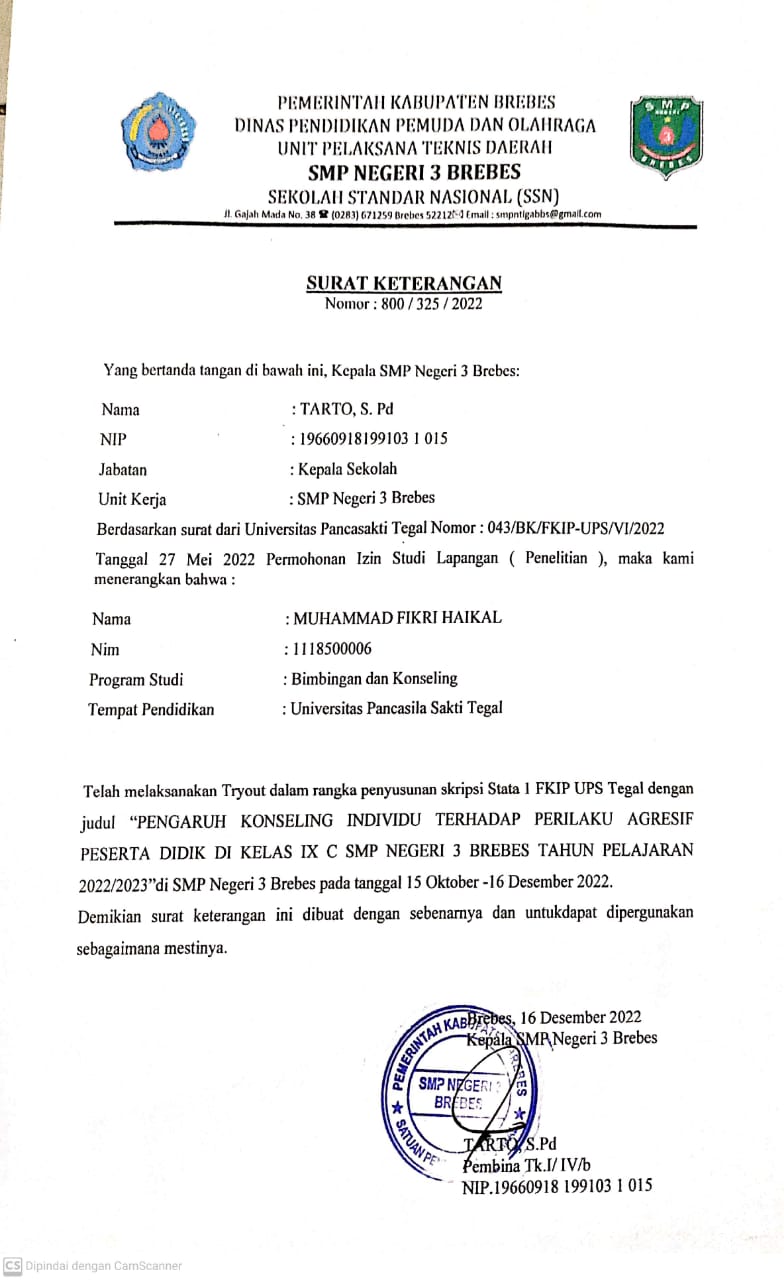 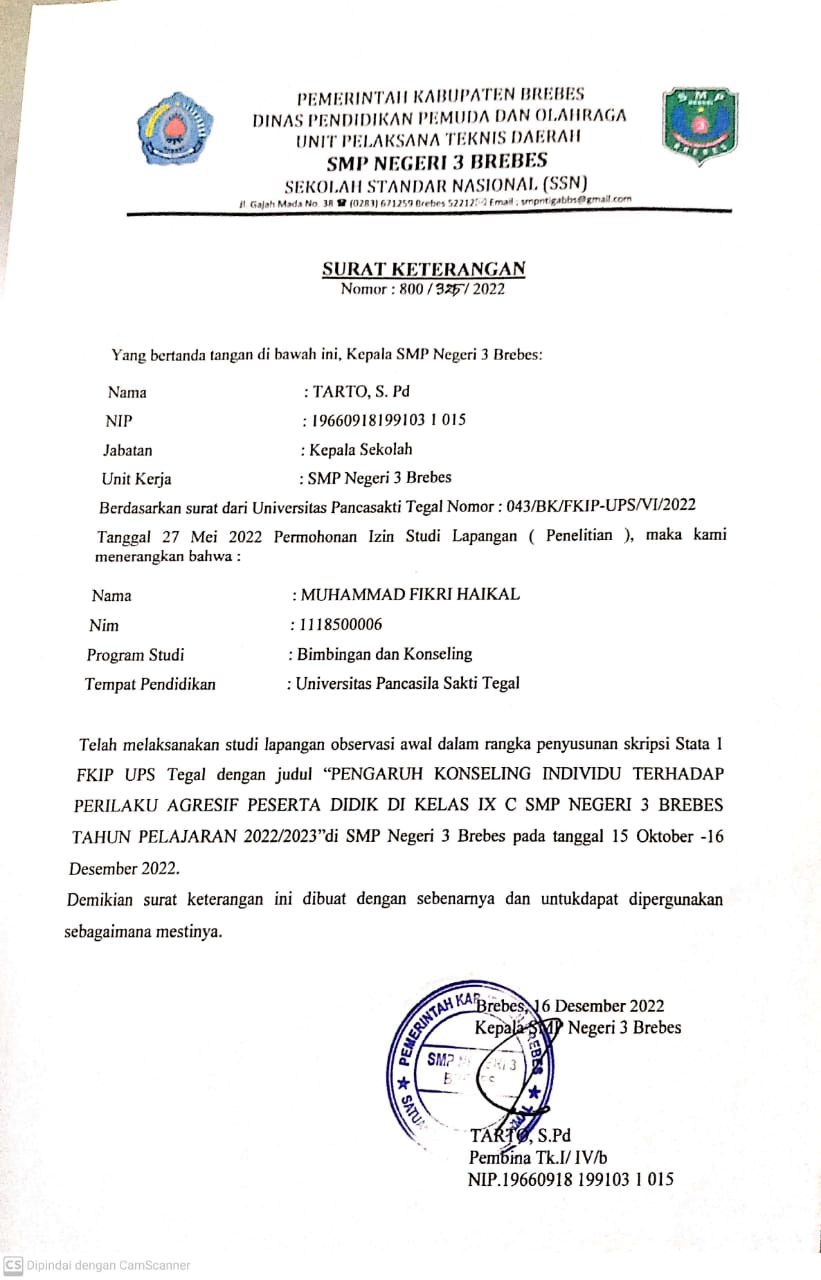 Lampiran 2Angket Try OutPetunjuk Pengisian Angket Mohon dengan hormat bantuan dan kesediaan Siswa-Siswa sekalian untuk menjawab pernyataan yang disediakan. Berilah tanda Chect List (√) pada kolom yang tersedia sesuai dengan keadaan sebenarnya. Apabila Siswa-Siswa ingin mengganti jawaban tetapi sudah terlanjur memberi tanda Chect List (√), maka pada tanda Chect List (√) diberi tanda sama dengan (=), setelah itu beri tanda Chect List (√) pada jawaban yang diinginkan. Jawaban terdiri dari 4 alternatif yaitu : SS = Sangat Setuju S = Setuju TS = Tidak Setuju STS = Sangat Tidak Setuju Untuk memulai menjawab pertanyaan dibawah, jawablah sesuai dengan apa yang terjadi pada diri Anda. Tidak ada jawaban yang benar atau salah terhadap jawaban yang Anda berikan. Jawaban yang paling benar adalah jawaban yang paling mewakili apa yang terjadi pada diri Anda. Periksa Kembali jawaban Anda, pastikan tidak ada jawaban yang terlewat.Contoh : Identitas Responden Nama		: Kelas		: Jenis Kelamin	:Lampiran 3Angket Setelah Try OutPetunjuk Pengisian Angket Mohon dengan hormat bantuan dan kesediaan Siswa-Siswa sekalian untuk menjawab pernyataan yang disediakan. Berilah tanda Chect List (√) pada kolom yang tersedia sesuai dengan keadaan sebenarnya. Apabila Siswa-Siswa ingin mengganti jawaban tetapi sudah terlanjur memberi tanda Chect List (√), maka pada tanda Chect List (√) diberi tanda sama dengan (=), setelah itu beri tanda Chect List (√) pada jawaban yang diinginkan. Jawaban terdiri dari 4 alternatif yaitu : SS = Sangat Setuju S = Setuju TS = Tidak Setuju STS = Sangat Tidak Setuju Untuk memulai menjawab pertanyaan dibawah, jawablah sesuai dengan apa yang terjadi pada diri Anda. Tidak ada jawaban yang benar atau salah terhadap jawaban yang Anda berikan. Jawaban yang paling benar adalah jawaban yang paling mewakili apa yang terjadi pada diri Anda. Periksa Kembali jawaban Anda, pastikan tidak ada jawaban yang terlewat.Contoh : Identitas Responden Nama		: Kelas		: Jenis Kelamin	:Lampiran 4STRUKTUR ORGANISASI TATA KERJA (SOTK)Kepala Sekolah				: 	Tarto, S.Pd.Waka Bidang Akademik Dan Kesiswaan	: 	Siti Muniroh, S.Pd.Waka Bidang Sarpras Dan Kehumasan	:	 Mey Nanik Ernaningrum, S.Pd.Kepala Urusan Standar Pendidikan Nasional		Standar Kelulusan			: 	Yuyun Tri Harjanti, S.Pd.Standar Isi				: 	Tri Ariyanto, S.Pd.Standar Proses				: 	Koeslimah, S.Pd.Standar Penilaian				: 	Iswiyanti, S.Pd.Standar Sarana Prasarana			: 	Karya Anjiharto, S.Pd.Standar Tenaga Pendidik			: 	Ahmad Basori, M.Pd.Standar Pembiayaan			: 	Anti Siti Julikha, S.Pd.Standar Pengelolaan			: 	Herman Budiharto, S.Pd.Urusan Kesiswaan				: 	Nur Irmawati, S.Pd.Urusan Human				: 	Ruslan, M.Pd.Urusan Kekeluargaan				: 	Ma’fiyah, S.Pd.						  	Ulfa Kusuma Dewi, S.Pd.Pembina OSIS				: 	Syafridatun Nikmah, M.Pd.Kepala Perpustakaan				: 	Toto Sugiarto, S.Pd.Kepala Lab IPA				: 	Titin Nilla Chrysna, S.Pd.Kepala Lab Komputer			: 	Nanang SuwitnoKoordinator TU				: 	SahudiPetugas Adiministrasi, UKS Dan KerumahtanggaanPengelola Administrasi DAPODIK	: 	Naetin Yuniaramadani, S.Kom.Pengelolaan Keuangan BOS		: 	Nanang Suwitno, S.PdPenerima Dana SPM			: 	Masruri, S.PdPengelola Gaji				: 	Ruslan, M.Pd.Pengelola Admin Kesiswaan		: 	Kusni RohatiPengelola Admin Persinalia		: 	Dyah Nur AfiatiPengelola Aset BMD Dan Tim PAK	: 	Evien OktavianaPengelola Persuratan			: 	SahudiPengelola UKS				: 	Agus Ariyanto, S.PdPengelola Koperasi Siswa		: 	Yuyun Tri Harjanti, S.PdStaf			: 	Beni Aryanto			  	Dyah Nur Aviati, S.PdPengelola Perpustakaan			: 	A. Karyoto  	B. Djatmiko, S.Pd 	C. Tegus Dwi PKebersihan Dan Keindahan		: 	A. Mukrad  	B. Safrudin  	C. Adi Gunawan 	D. Ivan PurnamaSatuan Keamanan Sekolah		: 	A. Edi Kosasih 	B. BudiartoPenjaga Sekolah/Malam			: 	A. Rustam Nawawi  	B. Bagus Indra CahyaRINCIAN TUGAS KARYAWAN SMP N 3 BREBESTAHUN PELAJARAN 2021/2022SAHUDIPenomoran dan pengarsipan surat keluar/masukEDI KOSASIHSatuan keamanan sekolahNANANG SUWITNO, S.PdBendahara BOSKoordinator Inventarisasi ASET BMDMASRURIPembantu Bendahara Komite (Bendahara Pemungut)KUSNI ROHATIPengelola Buku Induk dan Leger SiswaPelayanan Legalitas  Ijazah/rapor siswaDIAH NUR AVIATI, S.PdPengelola hard file pegawaiPembuatan SPPDPetugas KopsisNAETIN YUNIARAMADANI, S.KOM.Operator DAPODIKPembantu pengelolaan barang habis pakaiEVIEN OKTAVIANA S.EPengelola administrasi ASET BMDTim PAK Guru dan SKPPengelola barang habis pakaiKARYOTOPengelola perpustakaan, meliputi administrasi dan kebersihanannya.DJATMIKO, S.PdPengelola perpustakaan, meliputi administrasi dan kebersihanannya.TEGUH DWI PPengelola perpustakaan, meliputi administrasi dan kebersihanannya.BENI ARYANTOPetugas KopsisPetugas kebersihan lab. KomputerBUDIARTOPetugas Keamanan Sekolah MUKRADPetugas kebersihan:Halaman depan sekolahHalaman depan R. MultimediaTeras, ruang BK dan AulaSAFRUDINPetugas kebersihan:Ruang kelas dan halaman kelas 7F-CRuang kelas dan halaman kelas 8F-JToilet siswa dekat perpustakaanADI GUNAWANPetugas kebersihanRuang kelas dan halaman kelas 9D-J dan belakang kelas 9H-JToilet belakang kelas 9IVAN PURNAMAPetugas pembuat minuman guruPetugas kebersihan ruang kelas 9A-C dan halamannyaPetugas kebersihan toilet dekat dapurRUSTAM NAWAWIPetugas jaga malamPetugas kebersihan ruang guru dan terasnyaPetugas kebersihan area parker guru dan teras lab IPAPetugas kebersihan toilet guru/karyawanBAGUS INDRA CAHYAPetugas jaga malamPetugas kebersihan ruang KS/TU dan terasnyaPetugas kebersihan toilet KSMenyiram tanaman depan kantor Visi dan Misi Visi“Unggul dalam Prestasi, Berakhlak Mulia, Berkarakter Bangsa dan Peduli Lingkungan”.MisiMeningkatkan keimanan dan ketaqwaan kepada Tuhan Yang Maha Esa.Mewujudkan proses pembelajaran yang aktif, kreatif, efektif dan inovatif.Mewujudkan lulusan yang berkarakter dan berprestasi akademik serta non akademik.Mengembangkan pembentukan karakter dan kepribadian yang baik serta disiplin yang tinggiMeningkatkan kepedulian terhadap kelestarian lingkungan dengan mengelola sampah secara profesional.Lampiran 5Daftar Nama SiswaLampiran 6Jawaban Responden Instrumen Layanan Konseling Individu (Variabel X) Jawaban Responden Instrumen Perilaku Agresif (Variabel Y)Lampiran 7Jawaban Responden Penelitian Layanan Konseling Individu (Variabel X)Jawaban Responden Penelitian Perilaku Agresif (Variabel Y)Lampiran 8Hasil Output SPSSUji Validitas Layanan Konseling Individu (Variabel X)Uji Validitas Perilaku Agresif (Variabel Y) Uji NormalitasUji LinearitasAnalisis Regresi Linear SederhanaLampiran 9Dokumentasi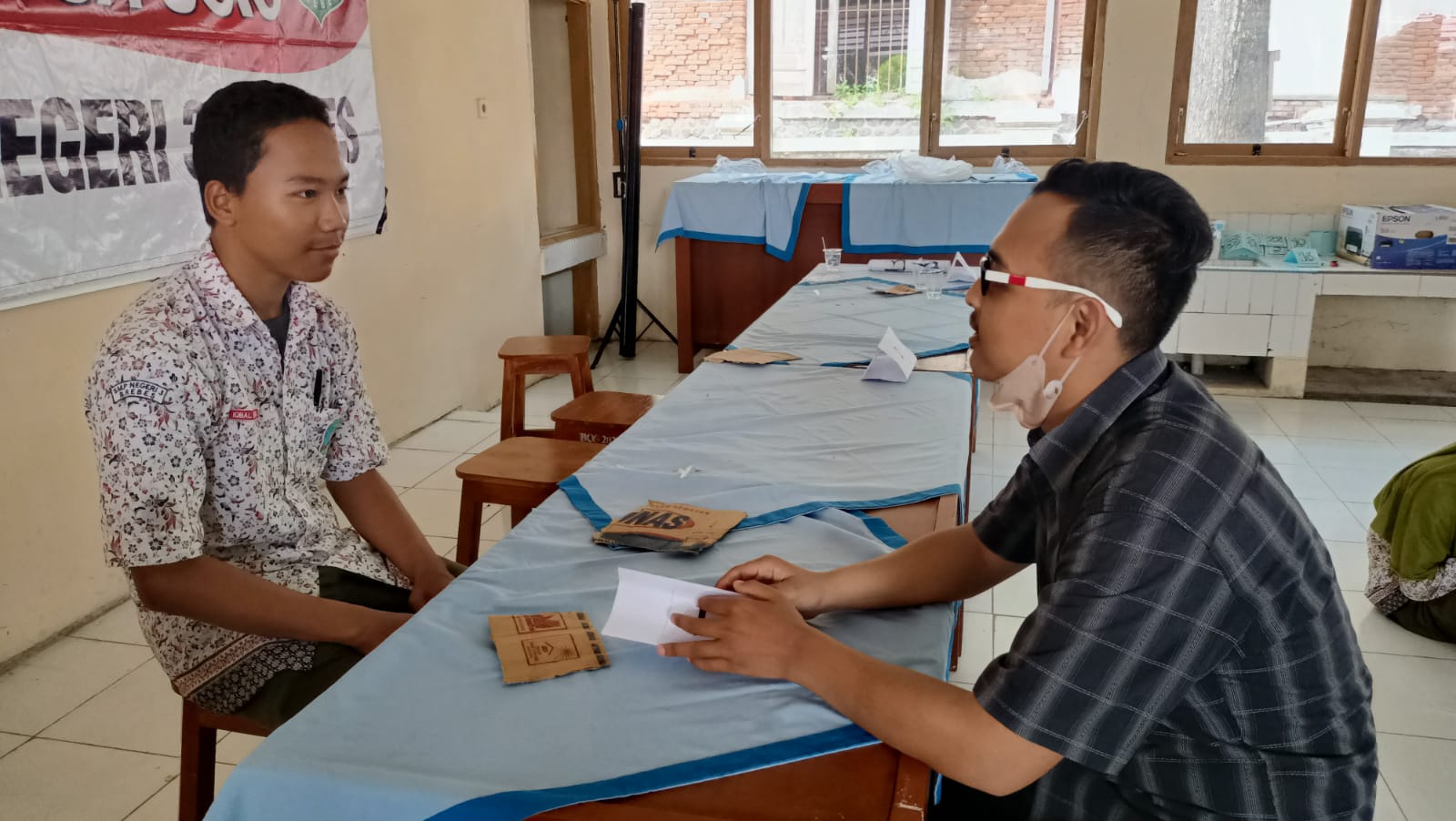 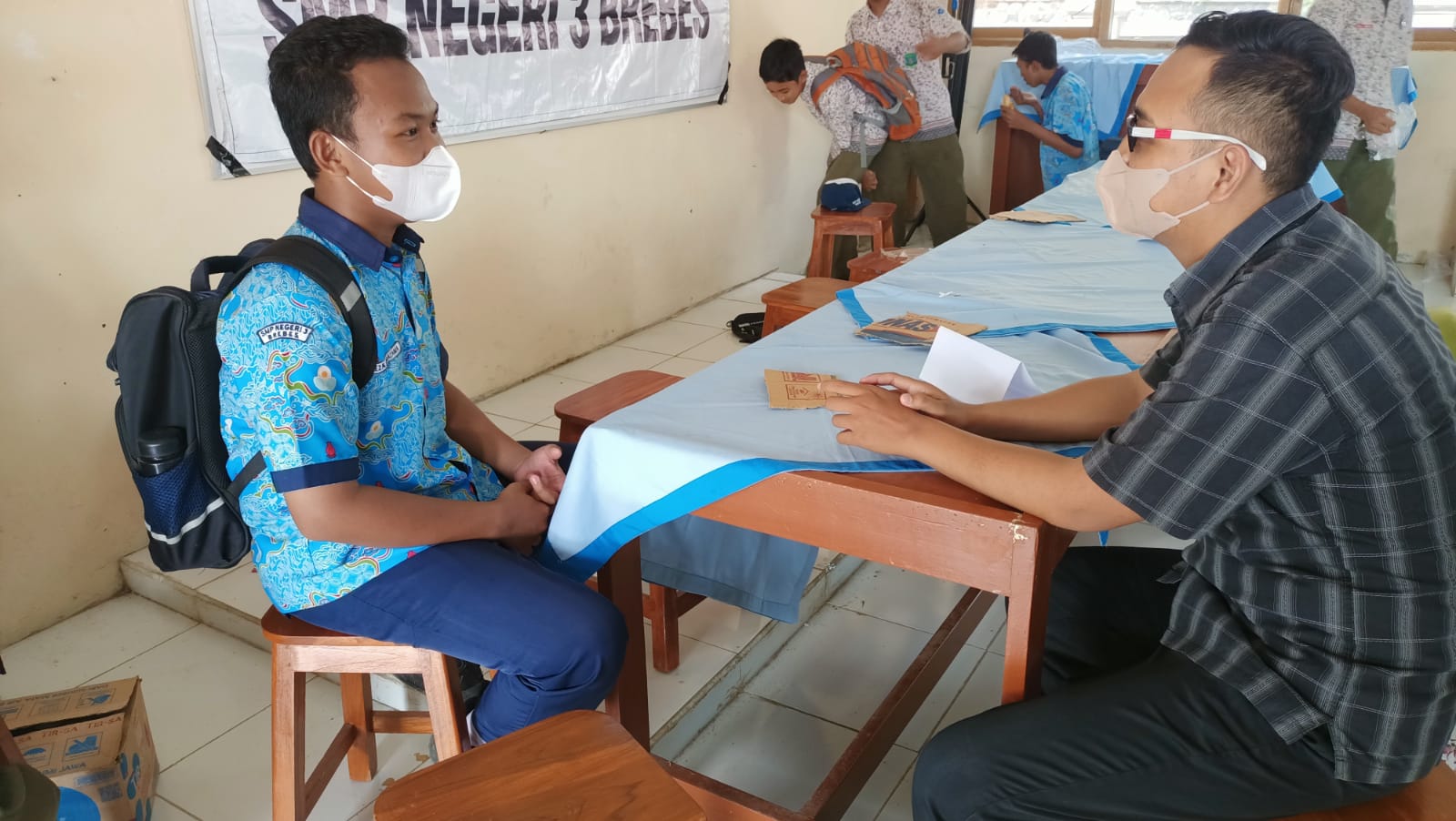 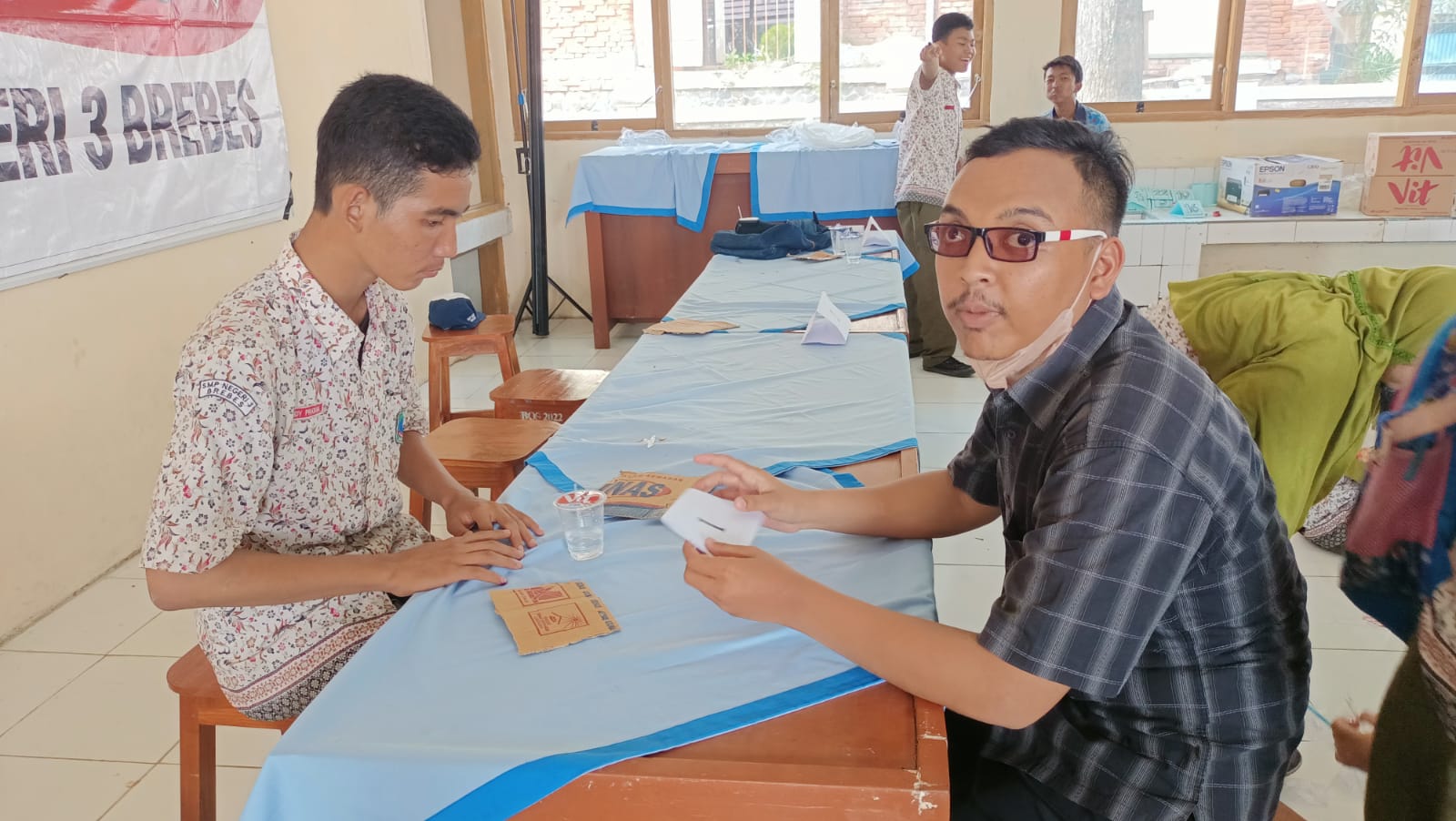 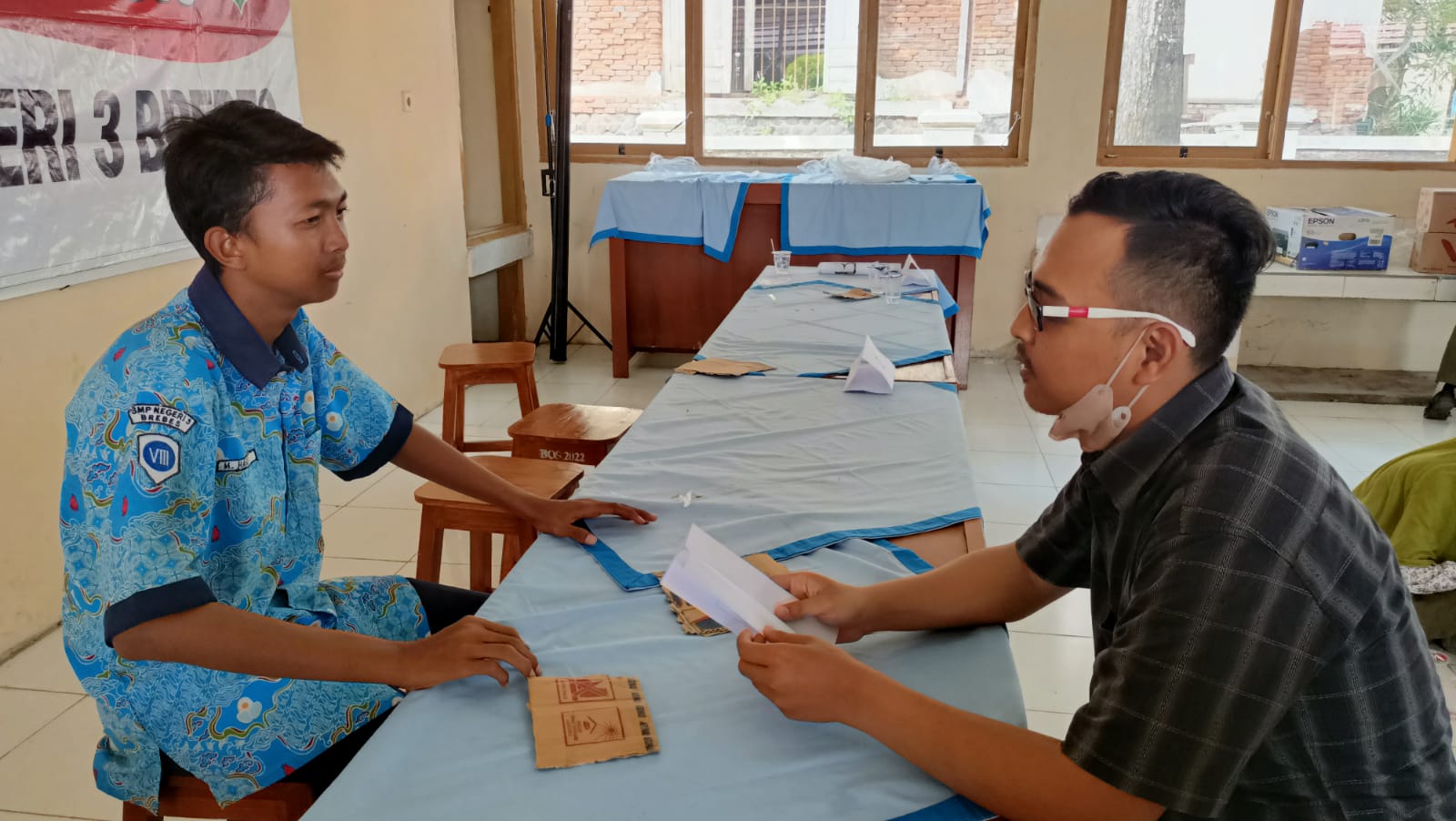 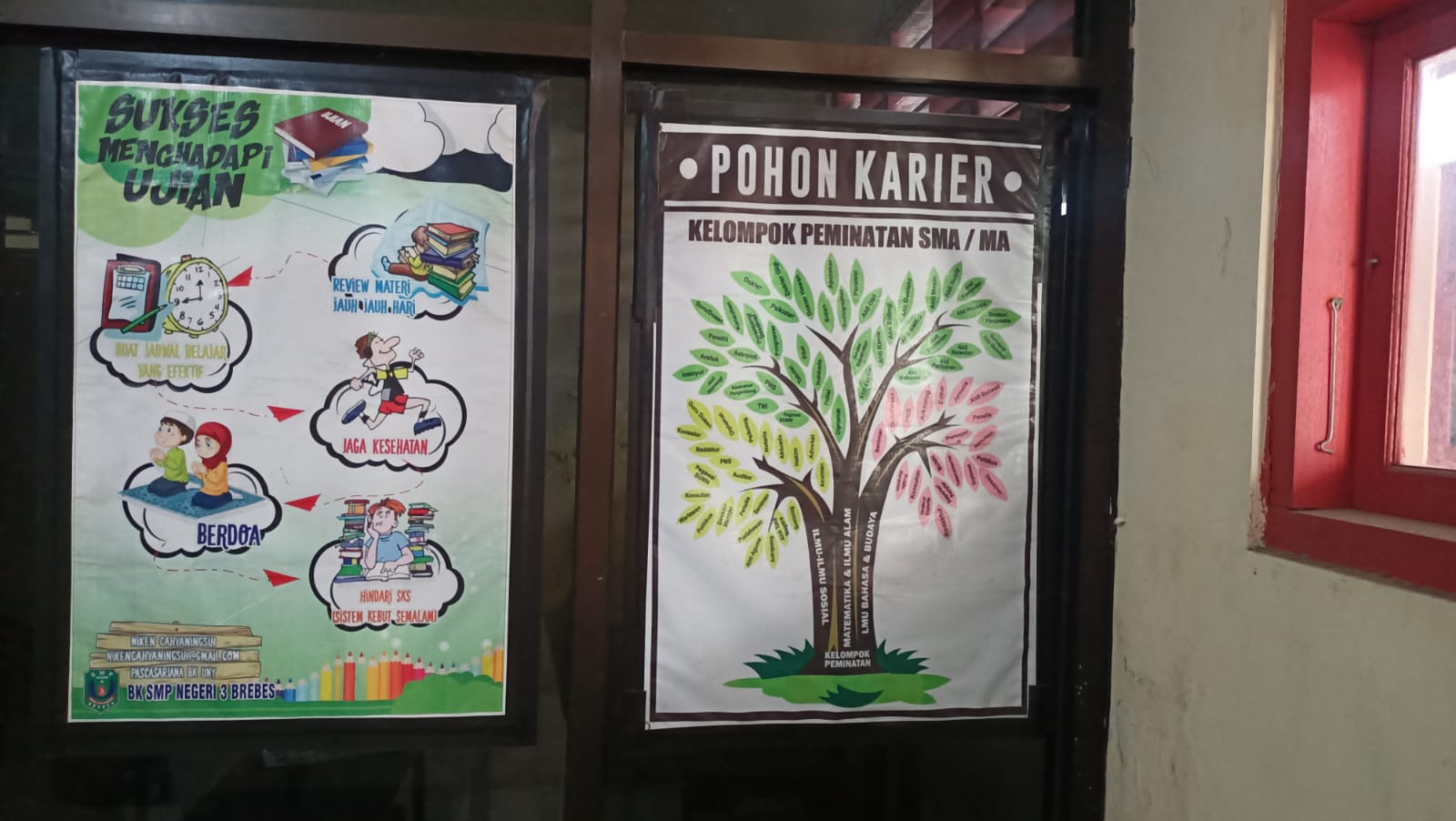 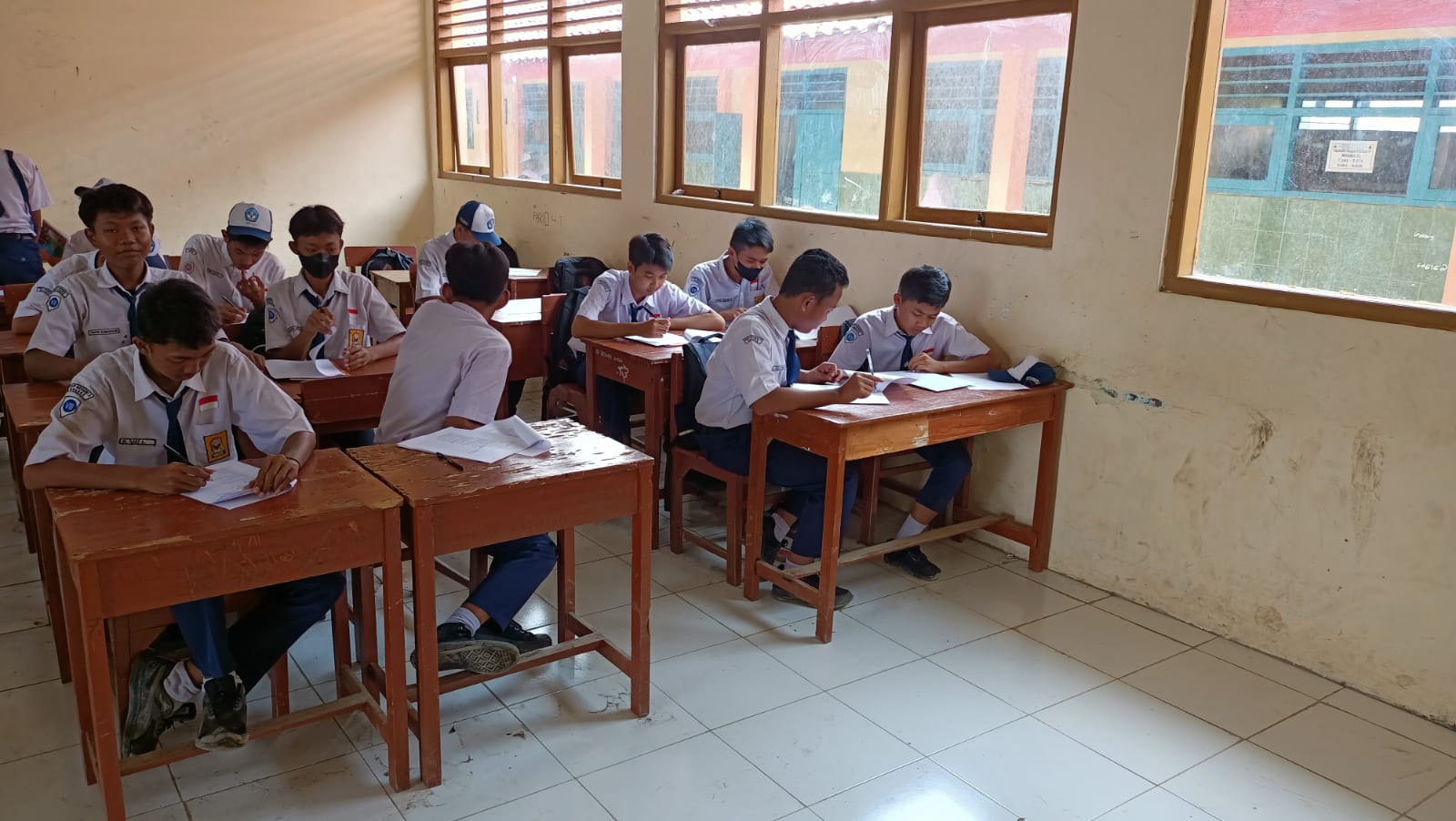 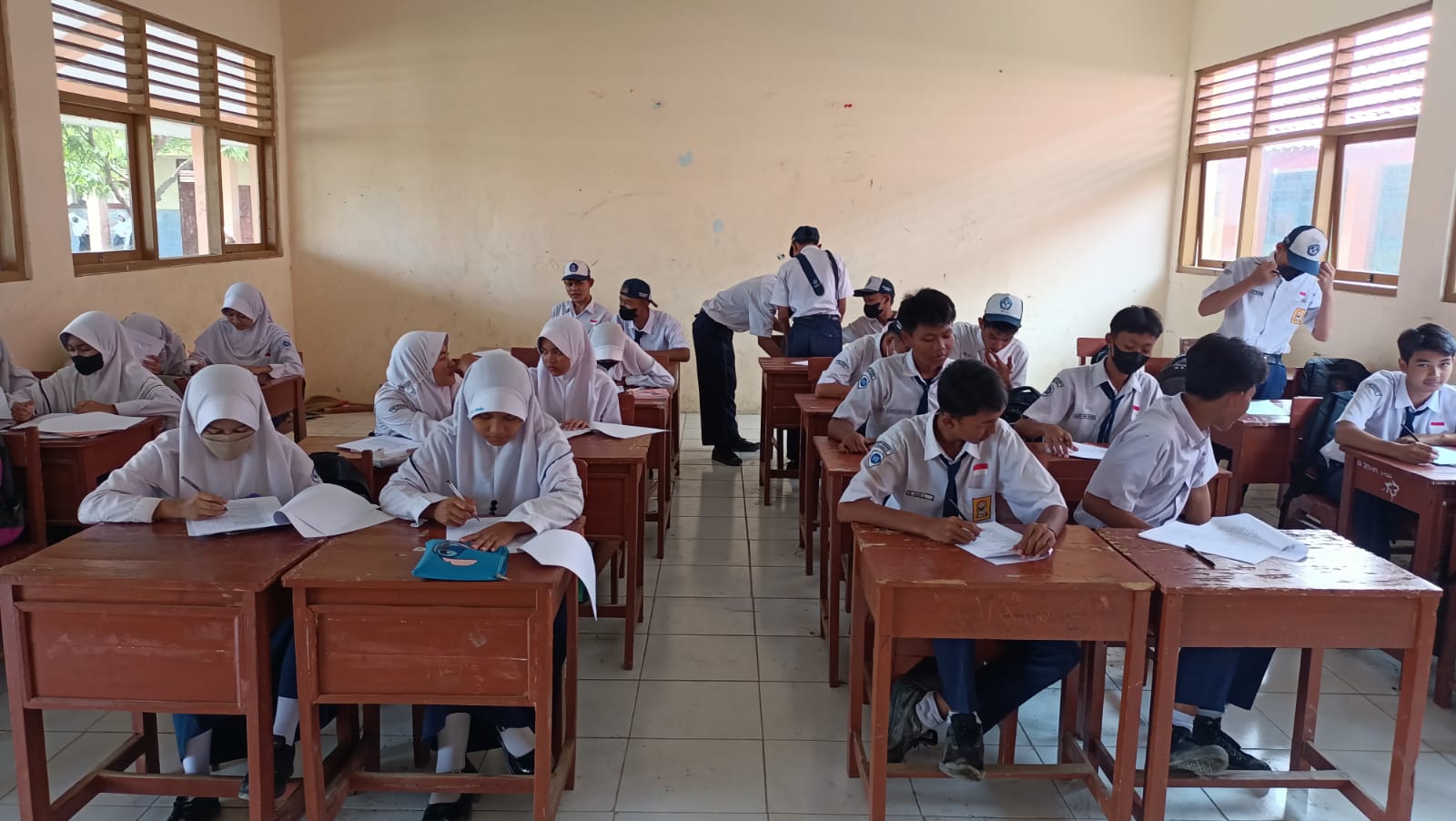 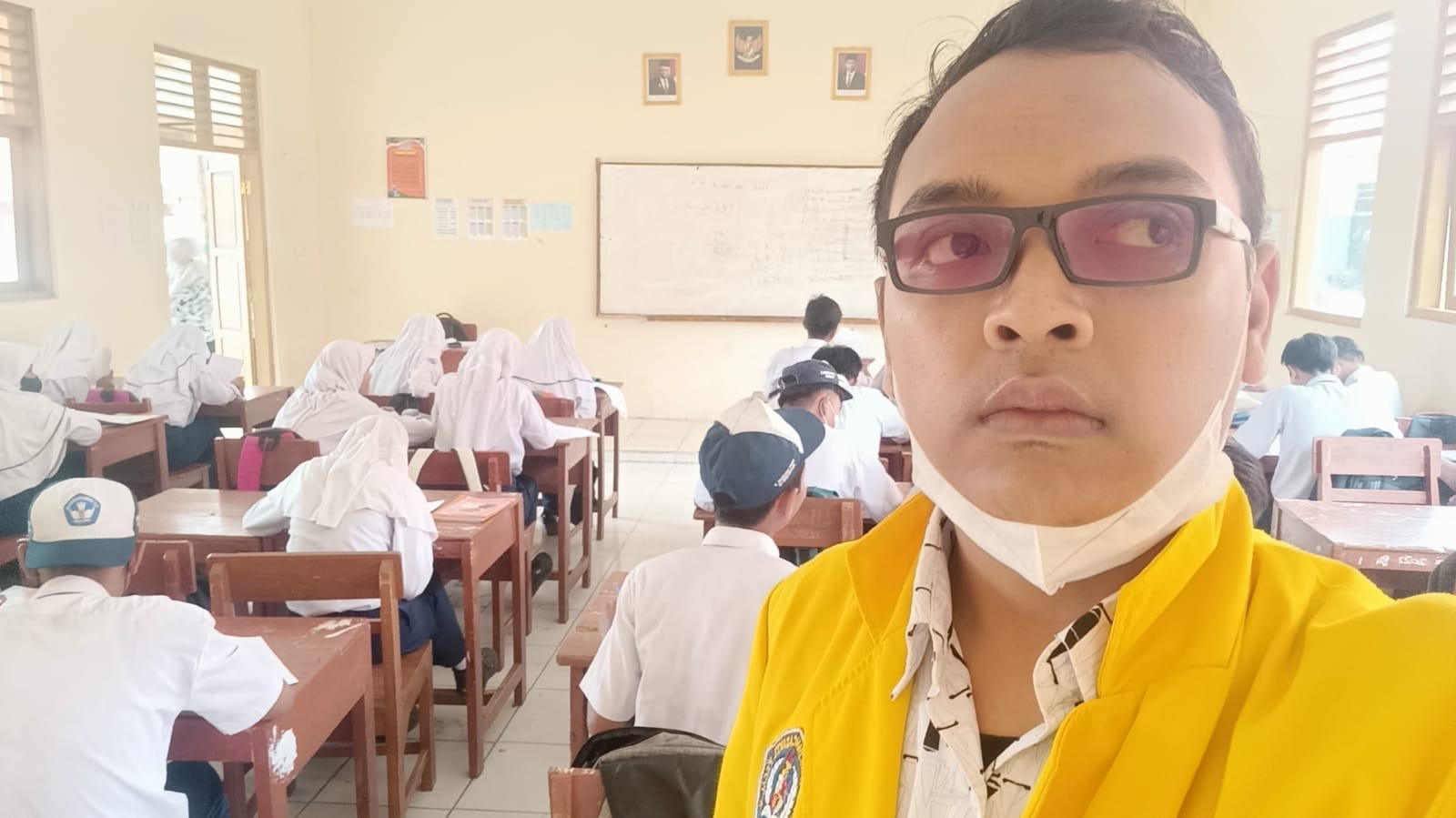 NoPernyataanJawabanJawabanJawabanJawabanNoPernyataanSSSTSSTS1Saya akan meleraikan teman yang sedang berkelahi√NoPernyataanJawabanJawabanJawabanJawabanNoPernyataanSSSTSSTSKonseling IndividuKonseling IndividuKonseling IndividuKonseling IndividuKonseling IndividuKonseling Individu1Layanan konseling individu membangun keakraban dengan para peserta didik2Layanan konseling individu terlibat pada persoalan pribadi klien3Layanan konseling individu mendengarkan keluhan peserta didik4Konseling individu menguasai dalam pemberian layanan 5Layanan konseling individu memahami akan setiap kebutuhan peserta didik6Layanan konseling individu membicarakan kesulitan siswa dalam berhubungan dengan guru7Layanan konseling individu mnjelaskan bagaimana cara belajar yang baik8Layanan konseling individu memberikan dorongan untuk belajar9Layanan konseling individu menyampaikan tentang bagaimana cara bergaul yang baik10Layanan konseling individu membicarakan kesulitan siswa yang berhubungan dengan temannya11Layanan konseling individu membantu bagaimana cara mengatasi perasaan rendah diri di sekolah12Layanan konseling individu memberikan penjelasan tentang cara hidup dengan mental yang sehat13Layanan konseling individu mendorong siswa untuk serta dalam kegiatan yang bermanfaat bagi dirinya 14Layanan konseling individu menyelenggarakan pertemuan dengan siswa yang memiliki masalah 15Layanan konseling individu mengatasi cara menghadapi kesulitan hidup16Layanan konseling individu memberikan bimbingan tentang cara menguasai diri17Layanan konseling individu menjelaskan asas asas konseling individu18Layanan konseling individu memberikan layanan bagaimana cara menguasai diri19Layanan konseling individu memberikan petunjuk tentang cara bekerja dan belajar yang efisien20Layanan konseling individu memberi layanan di luar jam pelajaran21Layanan konseling individu mau mendengarkan ketika ada siswa yang mau konsultasi masalah di sekolah22Layanan konseling individu memberikan kesempatan pada siswa untuk berbicara tanpa rasa takut 23Layanan konseling individu memberikan kesempatan pada siswa untuk berbicara tanpa rasa tertekan24Layanan konseling individu mendorong siswa untuk bicara jujur 25Layanan konseling individu memberi rasa aman terhadap peserta didik.26Layanan konseling individu menampakkan kemampuan bahasa lisan, dan kontak mata yang bersahabat 27Layanan konseling individu mempengaruhi kepribadian siswa kearah yang lebih baik28Layanan konseling individu mengenali semua peserta didik yang dilayani29Layanan konseling individu menguasai secara akademik teori, prinsip, teknik dan prosedur bimbingan dan konseling di sekolah.30Layanan konseling individu menyelenggarakan pelayanan bimbingan dan konseling yang memandirikan peserta didikPerilaku AgresifPerilaku AgresifPerilaku AgresifPerilaku AgresifPerilaku AgresifPerilaku Agresif1Kalau menjumpai teman yang sedang berkelahi, saya mendamaikan2Saya merasa kuat bila dapat yang tidak disukai teman3Saya lebih suka memberi pelajaran berupa tendangan/pukulan terhadap teman yang menghina4Saya memilih untuk diam ketika berdebat5Memaki teman membuat saya capek6Saya akan menjaga barang saat ada teman main ke bangku7Saya menuduh teman mengambil uang8Saya akan membalas teman yang menyakiti9Saya menyakiti teman yang dibenci membuat lega10Saya curiga terhadap teman yang sering ke bangku saya11Saya tidak akan bergaul dengan orang kaya karena mereka sombong12Bukan hal baik jika saya mengikuti gaya orang yang dibenci untuk mengejeknya13Memukul teman adalah perbuatan yang tidak baik karena akan berdampak buruk bagi korbannya14Saya akan mengencangkan suara ketika pendapat tidak didengar dan tidak dipedulikan15Saya langsung marah ketika ada teman yang memukul16Saya tidak memiliki rasa iri kepada teman yang sukses17Menuduh teman yang tidak bersalah adalah perbuatan yang tidak baik18Saya tidak merasa lebih rendah dari teman19Saya akan memukul teman jika merasa kesal padanya20Saya tidak memedulikan teman yang sedang membicarakan kejelekan21Saya ikut bergabung ketika ada yang membicarakan teman22Jika terdapat orang yang mengerjai teman, saya akan ikut bergabung23Saya tidak akan membalas ketika ada teman yang menghina24Menurut saya, bergaul dengan siapapun tidak masalah karena semua manusia sama25Saya suka mengejek teman yang lebih lemah26Saya rasa tidak wajar bersikap buruk kepada teman27Berkelahi bukan solusi terbaik untuk memecahkan masalah dalam bergaul28Saya akan mencubit teman ketika dia bandel29Marah tanpa alasan membuat saya dijauhi teman30Saya akan membujuk teman untuk tidak bergaul dengan orang yang tidak disukai31Saya akan membela pendapat teman yang masuk akal32Meminta uang kepada teman yang lebih lemah adalah perbuatan yang tidak baik33Saya akan sangat kesal ketika pendapat tidak dipedulikan34Saya suka membicarakan teman dengan berbisik-bisik khawatir dia mendengarkan35Saya berusaha mengalah terhadap teman dengan hanya mengusap dada36Saya merasa dapat memberikan ide terbaik bagi teman37Saya sangat tidak suka dengan teman yang nakal38Saya langsung marah jika keinginan tidak terpenuhi39Melirikkan mata penuh kebencian untuk merendahkan orang lain adalah hal yang tidak baik40Menurut saya, tidak ada gunanya bercanda dengan sangat keterlaluan41Saya memanggil teman dengan berteriak.42Saat menggerutu saat disuruh oleh guru mengerjakan soal didepan kelas.43Saya menertawakan teman yang sedang tertimpa musibah44Saya memanggil teman dengan nama sebutan/bukan sebenarnya.45Saya menunda-nunda pekerjaan yang disuruh oleh guru/orang tua.46Saya membantah nasihat dari guru.47Saya memukul orang lain tanpa alasan.48Saya mengajak teman untuk membenci orang lain.49Saya memukul/mencakar/menendang saat ada yang mengganggu.50Saya membalas ejekan teman dengan memukul.NoPernyataanJawabanJawabanJawabanJawabanNoPernyataanSSSTSSTS1Saya akan meleraikan teman yang sedang berkelahi√NoPernyataanJawabanJawabanJawabanJawabanNoPernyataanSSSTSSTSKonseling IndividuKonseling IndividuKonseling IndividuKonseling IndividuKonseling IndividuKonseling Individu1Layanan konseling individu membangun keakraban dengan para peserta didik2Layanan konseling individu terlibat pada persoalan pribadi klien3Layanan konseling individu mendengarkan keluhan peserta didik4Konseling individu menguasai dalam pemberian layanan 5Layanan konseling individu memahami akan setiap kebutuhan peserta didik6Layanan konseling individu membicarakan kesulitan siswa dalam berhubungan dengan guru7Layanan konseling individu mnjelaskan bagaimana cara belajar yang baik8Layanan konseling individu memberikan dorongan untuk belajar9Layanan konseling individu menyampaikan tentang bagaimana cara bergaul yang baik10Layanan konseling individu membicarakan kesulitan siswa yang berhubungan dengan temannya11Layanan konseling individu membantu bagaimana cara mengatasi perasaan rendah diri di sekolah12Layanan konseling individu memberikan penjelasan tentang cara hidup dengan mental yang sehat13Layanan konseling individu mendorong siswa untuk serta dalam kegiatan yang bermanfaat bagi dirinya 14Layanan konseling individu menyelenggarakan pertemuan dengan siswa yang memiliki masalah 15Layanan konseling individu mengatasi cara menghadapi kesulitan hidup16Layanan konseling individu memberikan bimbingan tentang cara menguasai diri17Layanan konseling individu menjelaskan asas asas konseling individu18Layanan konseling individu memberikan layanan bagaimana cara menguasai diri19Layanan konseling individu memberikan petunjuk tentang cara bekerja dan belajar yang efisien20Layanan konseling individu memberi layanan di luar jam pelajaran21Layanan konseling individu mau mendengarkan ketika ada siswa yang mau konsultasi masalah di sekolah22Layanan konseling individu memberikan kesempatan pada siswa untuk berbicara tanpa rasa takut 23Layanan konseling individu memberikan kesempatan pada siswa untuk berbicara tanpa rasa tertekan24Layanan konseling individu mendorong siswa untuk bicara jujur 25Layanan konseling individu memberi rasa aman terhadap peserta didik.26Layanan konseling individu menampakkan kemampuan bahasa lisan, dan kontak mata yang bersahabat 27Layanan konseling individu mempengaruhi kepribadian siswa kearah yang lebih baik28Layanan konseling individu mengenali semua peserta didik yang dilayani29Layanan konseling individu menguasai secara akademik teori, prinsip, teknik dan prosedur bimbingan dan konseling di sekolah.30Layanan konseling individu menyelenggarakan pelayanan bimbingan dan konseling yang memandirikan peserta didikPerilaku AgresifPerilaku AgresifPerilaku AgresifPerilaku AgresifPerilaku AgresifPerilaku Agresif1Saya memilih untuk diam ketika berdebat2Memaki teman membuat saya capek3Saya akan menjaga barang saat ada teman main ke bangku 4Saya akan membalas teman yang menyakiti 5Saya akan mengencangkan suara ketika pendapat tidak didengar dan tidak dipedulikan6Saya langsung marah ketika ada teman yang memukul 7Saya tidak memiliki rasa iri kepada teman yang sukses8Saya tidak merasa lebih rendah dari teman 9Saya akan memukul teman jika merasa kesal padanya10Saya ikut bergabung ketika ada yang membicarakan teman 11Saya tidak akan membalas ketika ada teman yang menghina 12Saya suka mengejek teman yang lebih lemah13Saya rasa tidak wajar bersikap buruk kepada teman14Marah tanpa alasan membuat saya dijauhi teman 15Saya akan membujuk teman untuk tidak bergaul dengan orang yang tidak disukai16Saya akan membela pendapat teman yang masuk akal17Saya akan sangat kesal ketika pendapat tidak dipedulikan18Saya suka membicarakan teman dengan berbisik-bisik khawatir dia mendengarkan19Saya berusaha mengalah terhadap teman dengan hanya mengusap dada20Saya sangat tidak suka dengan teman yang nakal21Saya langsung marah jika keinginan tidak terpenuhi22Menurut saya, tidak ada gunanya bercanda dengan sangat keterlaluan23Saya memanggil teman dengan berteriak.24Saya menertawakan teman yang sedang tertimpa musibah25Saya memanggil teman dengan nama sebutan/bukan sebenarnya.26Saya membantah nasihat dari guru.27Saya memukul orang lain tanpa alasan.28Saya mengajak teman untuk membenci orang lain.29Saya memukul/mencakar/menendang saat ada yang mengganggu.30Saya membalas ejekan teman dengan memukul.KELAS    :       : 9 HWali Kelas : ULFIA KUSUSMA DEWI, S.Pd.Wali Kelas : ULFIA KUSUSMA DEWI, S.Pd.NONISNISNNama Peserta DidikL/P1127280084733072Adinda Dwi Az  Zahra ArisandiP21272900798738845Aevi WulandariP3Ahmad AiganL4127300084238088Anshoridin Asky Nur RofiqL5131440089546666Arla Ahmad FiantoL6127310087425462Ayuz FarigiesL7127320083571211Bagus Sandy SatrioL8127330086592294Cahya RamadhaniL9131460083078679Deajeng Risma PujianaP10127340089667999Diah RahmasariP11127350072247084Farel Fajar YuliadiL12127360081501874Farid AlfaqihL13127370085317242Ica PranitaP14127380078256952Ikhsan FadilahL15127390088530701Laely Nurul KharomahP16127400084770217Maulida Nurul SyifaP17127410089631946Mohammad Andi Aji SaputraL18127420087906464Muhammad Hanif ArizkiL19127430085971068Muhammad Reza PratamaL20127440078168977Muhammad SubkhanL21127450076000024Nazril Ilham MaulanaL22127460081139434Nina Yulia SariP23127470093011739Noval Rizky PratamaL24127490081699825Nur Muhammad Darojatul PutraL25127500058719242Rafi RamadaniL26127510088116946Rahma Dwi LestariP27127520086581280Refan Bian SaputraL28127530069857621Salman AlfariziL29127540072488131Sasi Nur FadilahP30127550087717515Siska Nur AmeliaP31127570083381999Zahra ApriliaPKELAS  :       : 9 CWali Kelas : MERY POERWANTI, S.Pd.Wali Kelas : MERY POERWANTI, S.Pd.NONISNISNNama Peserta DidikL/P1128220073024857Adi SaputraL2125730078454378Ahmad Raffi FadhillahL3125740077482777Ahmad RiswantoL4125750083222392Ajeng Auliya SafitriP5125760088535983Amalia Nurul IzzahP6125770073733994Andrian HermawanL7125780073559015Angling ReniP8125790066295756Arni Amelia SafitriP9125800087574816Arya RaihansyahL10125810083723825Aulia Intan PratiwiP11125820086384656Bunga Erina SariP12125830075233148Gadis Nola DinantiP13125840075794843Ghifar As SaadL14125850088526552Imelda Ayu SafitriP15125860088670070Irfan Dzaki AfriyantoL16125870082800402Jamilatun Ayu NafisahP17131450065578893Listia Ningrum Al SabiliP18125890083129030Mahesa Gani SaputraL19125900088035739Mochamad ArifinL20125910081172636Muhamad RifaldiL21125920057123999Muhammad RamdaniL22125930085012379Muhammad Yusuf KhaulurL23125940083520607Reza El FaridiL24125970087339366Riski MaulanaL25125980087732918Salsa SabilaP26126000076830853Shafarudin HamzahL27126010084071546Shelsa Billa MellaniP28126020072437516Vika RomahdonaP29126030088271184Yanuar Yulia FatkhiLRespondenX.1X.2X.3X.4X.5X.6X.7X.8X.9X.10X.11X.12X.13X.14X.1513333333333333332433333333333333333433333333333343344444444443445324232444334333633443333333333373333333333333338333333333234444944444444444444410444444444444444114444334431343441244444444434444413323131444133433143333333333333331533434444424443316444444444444444174444444444444331822222222222222219333333333333333203322324343433412143344244444344422333323333333333234444444444444442444443344313434425444444444344444263231314441334332733333333333333328334344444244433294444444444444443044444444444443331333323333333333RespondenX.16X.17X.18X.19X.20X.21X.22X.23X.24X.25X.26X.27X.28X.29X.30X13333333333333339023333333333333339133333233333333339044344344444444441155333323333333333916333333333333333927333333333333333908324424443444433100944444444444444412010444444444444444120114334434343343431041244444444444444411913333333333333333871433333333333333390153333344444334341051644444444444444412017333333333333333103182222232222222226119323323333333333882023241322432432384214444444444444441152233333333333333389234444444444444441202443344343433434310425444444444444444119263333333333333338727333333333333333902833333444443343410529444444444444444120303333333333333331033133333333333333389RespondenY.1Y.2Y.3Y.4Y.5Y.6Y.7Y.8Y.9Y.10Y.11Y.12Y.13Y.14Y.15Y.16133322322222224232444333244422223333333322433341233444343443434444435333313434444413364443334333333241734423344443333328333133344433344294444444334444444104444444433444444113334443443333343123334443333444333134443324434444233143333333444333333153334434333444223164444444211444444173333333343333323181111332343222443194442323442333332204443333343333234214444244444444444224442443444333244234444344433444443244444344343444443253333134344444133264443334333333241274442334444333332283331333444333442294444444334444444304444444444444444313334443434333343RespondenY.17Y.18Y.19Y.20Y.21Y.22Y.23Y.24Y.25Y.26Y.27Y.28Y.29Y.30Y.31Y.32132132323234332342432422322344323433323243313333232444343332243322425332413321344113464344344411332133744232333134433348332334242344324494444444444444444104444444444334443113443434343333443123344434344334443134323233314443344143333343413442434153443243414334243164444434344114441173333313133333333181141431341332413194323332323223232204323223223332233214222132324442224224324241424442214234434323224222242244434323224222242253324123213111131264344334311442134274423223213223332283323322223443244294444444444444444304444444444444444313443434343443444RespondenY.33Y.34Y.35Y.36Y.37Y.38Y.39Y.40Y.41Y.42123332233332323332332333124314321444434234315213331332164124414312731334234238414442432494444441444104444441444113343441443124443442443133243323423143334334334152244424424164443443443173331331331184443443443193243413323203332422322214143423423222314424324234443423433244443423433252133313323264124414314273133423423284144424324294444444444304444444444313344444444RespondenY.43Y.44Y.45Y.46Y.47Y.48Y.49Y.50Y1223211321252123112221373224111111254131111221515221111111246111111111317122111121408234211231509444444441951044441444189114334433417012443444441781312312122148142242222215315114211121481644344444177174313444414318443444441461923322232138202322223213821113112211472223422222151231331112215324133111221532522311111118261141111113727123111121342823421123146294444444419830444414441973143444334179RespondenX.1X.2X.3X.4X.5X.6X.7X.8X.9X.10X.11X.12X.13X.14X.151333333333333333243333333333333333343333333333334334444444444344532423244433433363344333333333337333333333333333833333333323444494444444444444441044444444444444411444433443134344124444444443444441332313144413343314333333333333333153343444442444331644444444444444417444444444444433182222222222222221933333333333333320332232434343341214334424444434442233332333333333323444444444344444243231314441334332533333333333333326334344444244433274444444444444442844444444444443329333323333333333RespondenX.16X.17X.18X.19X.20X.21X.22X.23X.24X.25X.26X.27X.28X.29X.30X1333333333333333902333333333333333913333323333333333904434434444444444115533332333333333391633333333333333392733333333333333390832442444344443310094444444444444441201044444444444444412011433443434334343104124444444444444441191333333333333333387143333333333333339015333334444433434105164444444444444441201733333333333333310318222223222222222611932332333333333388202324132243243238421444444444444444115223333333333333338923444444444444444119243333333333333338725333333333333333902633333444443343410527444444444444444120283333333333333331032933333333333333389RespondenY.1Y.2Y.3Y.4Y.5Y.6Y.7Y.8Y.9Y.10Y.11Y.12Y.13Y.14Y.151223423212223323233323332232332333322333223133234434443433324224531313332131311363332413434112137233332422313333813344232322332494444444444444441044444444444444411444343444443344124443333444444441333223332231433414333333333313243154432234423144241644444444444444417333323333333333181334431441412411923233232322332320333234322323223214244442212242222224424432212422123313133321313113243332413434112132523333242231333326133442323223324274444444444444442844444444444444429444343444443344RespondenY.16Y.17Y.18Y.19Y.20Y.21Y.22Y.23Y.24Y.25Y.26Y.27Y.28Y.29Y.30Y12332233223211327023233232123112227233123132222111116444444243133111228852133132222111115864124131111111116273134242122111127084144232233211237894444444444444441201044444444444144411711334444443344334110124444444444444441161332432421221212274143333333222222228015224424211121112761644444444444444412017333333343334444941844444444444444410019324413223322232762033342322332223279214144242111112217222231423223322222742321331322221111158244124131111111116225313424212211112702641442322332112378274444444444444441202844444444444144411729334444443344334110CorrelationsCorrelationsX.1X.2X.3X.4X.5X.6X.7X.8X.9X.10X.11X.12X.13X.14X.1Pearson Correlation1.829**.591**.695**.652**.503**.638**.675**.503**.376*.631**.649**.587**.679**Sig. (2-tailed)0,0000,0000,0000,0000,0040,0000,0000,0040,0370,0000,0000,0010,000N3131313131313131313131313131X.2Pearson Correlation.829**1.606**.870**.591**.794**.436*.453*0,296.442*.624**.666**.425*.651**Sig. (2-tailed)0,0000,0000,0000,0000,0000,0140,0110,1060,0130,0000,0000,0170,000N3131313131313131313131313131X.3Pearson Correlation.591**.606**1.640**.666**.666**.594**.729**.492**0,242.539**.817**.490**.400*Sig. (2-tailed)0,0000,0000,0000,0000,0000,0000,0000,0050,1890,0020,0000,0050,026N3131313131313131313131313131X.4Pearson Correlation.695**.870**.640**1.563**.814**0,2630,3430,158.566**.539**.570**0,255.560**Sig. (2-tailed)0,0000,0000,0000,0010,0000,1530,0590,3960,0010,0020,0010,1660,001N3131313131313131313131313131X.5Pearson Correlation.652**.591**.666**.563**1.618**.742**.766**.792**.468**.888**.732**.763**.561**Sig. (2-tailed)0,0000,0000,0000,0010,0000,0000,0000,0000,0080,0000,0000,0000,001N3131313131313131313131313131X.6Pearson Correlation.503**.794**.666**.814**.618**10,2460,3190,260.554**.623**.665**0,345.368*Sig. (2-tailed)0,0040,0000,0000,0000,0000,1830,0800,1570,0010,0000,0000,0580,042N3131313131313131313131313131X.7Pearson Correlation.638**.436*.594**0,263.742**0,2461.950**.903**0,105.780**.756**.715**.638**Sig. (2-tailed)0,0000,0140,0000,1530,0000,1830,0000,0000,5730,0000,0000,0000,000N3131313131313131313131313131X.8Pearson Correlation.675**.453*.729**0,343.766**0,319.950**1.847**0,099.715**.801**.757**.570**Sig. (2-tailed)0,0000,0110,0000,0590,0000,0800,0000,0000,5970,0000,0000,0000,001N3131313131313131313131313131X.9Pearson Correlation.503**0,296.492**0,158.792**0,260.903**.847**10,332.860**.642**.801**.503**Sig. (2-tailed)0,0040,1060,0050,3960,0000,1570,0000,0000,0680,0000,0000,0000,004N3131313131313131313131313131X.10Pearson Correlation.376*.442*0,242.566**.468**.554**0,1050,0990,3321.559**0,2060,2010,254Sig. (2-tailed)0,0370,0130,1890,0010,0080,0010,5730,5970,0680,0010,2650,2780,168N3131313131313131313131313131X.11Pearson Correlation.631**.624**.539**.539**.888**.623**.780**.715**.860**.559**1.696**.742**.631**Sig. (2-tailed)0,0000,0000,0020,0020,0000,0000,0000,0000,0000,0010,0000,0000,000N3131313131313131313131313131X.12Pearson Correlation.649**.666**.817**.570**.732**.665**.756**.801**.642**0,206.696**1.641**.649**Sig. (2-tailed)0,0000,0000,0000,0010,0000,0000,0000,0000,0000,2650,0000,0000,000N3131313131313131313131313131X.13Pearson Correlation.587**.425*.490**0,255.763**0,345.715**.757**.801**0,201.742**.641**1.481**Sig. (2-tailed)0,0010,0170,0050,1660,0000,0580,0000,0000,0000,2780,0000,0000,006N3131313131313131313131313131X.14Pearson Correlation.679**.651**.400*.560**.561**.368*.638**.570**.503**0,254.631**.649**.481**1Sig. (2-tailed)0,0000,0000,0260,0010,0010,0420,0000,0010,0040,1680,0000,0000,006N3131313131313131313131313131X.15Pearson Correlation.648**.573**.665**.652**.523**.481**.407*.599**0,2830,190.361*.646**.503**.648**Sig. (2-tailed)0,0000,0010,0000,0000,0030,0060,0230,0000,1220,3050,0460,0000,0040,000N3131313131313131313131313131X.16Pearson Correlation.762**.675**.692**.703**.616**.502**.580**.705**.433*0,282.525**.661**.492**.762**Sig. (2-tailed)0,0000,0000,0000,0000,0000,0040,0010,0000,0150,1240,0020,0000,0050,000N3131313131313131313131313131X.17Pearson Correlation.723**.587**.510**.509**.647**.411*.618**.630**.644**.496**.700**.460**.578**.621**Sig. (2-tailed)0,0000,0010,0030,0030,0000,0220,0000,0000,0000,0050,0000,0090,0010,000N3131313131313131313131313131X.18Pearson Correlation.612**.536**.567**.603**.659**.522**.447*.572**.495**.460**.580**.623**.651**.716**Sig. (2-tailed)0,0000,0020,0010,0000,0000,0030,0120,0010,0050,0090,0010,0000,0000,000N3131313131313131313131313131X.19Pearson Correlation.679**.651**.400*.560**.561**.368*.638**.570**.503**0,254.631**.649**.481**1.000**Sig. (2-tailed)0,0000,0000,0260,0010,0010,0420,0000,0010,0040,1680,0000,0000,0060,000N3131313131313131313131313131X.20Pearson Correlation.744**.651**.577**.636**.520**.459**.468**.621**0,3300,185.430*.485**.494**.517**Sig. (2-tailed)0,0000,0000,0010,0000,0030,0090,0080,0000,0700,3190,0160,0060,0050,003N3131313131313131313131313131X.21Pearson Correlation.404*.432*.451*.479**.735**.567**.481**.524**.568**.355*.712**.614**.661**.646**Sig. (2-tailed)0,0240,0150,0110,0060,0000,0010,0060,0020,0010,0500,0000,0000,0000,000N3131313131313131313131313131X.22Pearson Correlation.617**.591**.710**.631**.675**.579**.579**.708**.457**0,120.573**.779**.628**.714**Sig. (2-tailed)0,0000,0000,0000,0000,0000,0010,0010,0000,0100,5210,0010,0000,0000,000N3131313131313131313131313131X.23Pearson Correlation.511**.478**.637**.550**.748**.610**.512**.638**.570**0,339.671**.699**.733**.610**Sig. (2-tailed)0,0030,0070,0000,0010,0000,0000,0030,0000,0010,0620,0000,0000,0000,000N3131313131313131313131313131X.24Pearson Correlation.631**.624**.539**.539**.707**.489**.780**.715**.652**0,197.791**.696**.534**.843**Sig. (2-tailed)0,0000,0000,0020,0020,0000,0050,0000,0000,0000,2890,0000,0000,0020,000N3131313131313131313131313131X.25Pearson Correlation.514**.499**.549**.515**.784**.587**.602**.636**.672**.375*.793**.709**.749**.731**Sig. (2-tailed)0,0030,0040,0010,0030,0000,0010,0000,0000,0000,0380,0000,0000,0000,000N3131313131313131313131313131X.26Pearson Correlation.612**.536**.567**.603**.659**.522**.447*.572**.495**.460**.580**.623**.651**.716**Sig. (2-tailed)0,0000,0020,0010,0000,0000,0030,0120,0010,0050,0090,0010,0000,0000,000N3131313131313131313131313131X.27Pearson Correlation.679**.651**.400*.560**.561**.368*.638**.570**.503**0,254.631**.649**.481**1.000**Sig. (2-tailed)0,0000,0000,0260,0010,0010,0420,0000,0010,0040,1680,0000,0000,0060,000N3131313131313131313131313131X.28Pearson Correlation.514**.499**.549**.515**.784**.587**.602**.636**.672**.375*.793**.709**.749**.731**Sig. (2-tailed)0,0030,0040,0010,0030,0000,0010,0000,0000,0000,0380,0000,0000,0000,000N3131313131313131313131313131X.29Pearson Correlation.762**.675**.692**.703**.616**.502**.580**.705**.433*0,282.525**.661**.492**.762**Sig. (2-tailed)0,0000,0000,0000,0000,0000,0040,0010,0000,0150,1240,0020,0000,0050,000N3131313131313131313131313131X.30Pearson Correlation.566**.529**.607**.540**.829**.607**.677**.707**.740**.439*.853**.666**.704**.677**Sig. (2-tailed)0,0010,0020,0000,0020,0000,0000,0000,0000,0000,0130,0000,0000,0000,000N3131313131313131313131313131XPearson Correlation.797**.765**.740**.743**.849**.691**.720**.779**.682**.466**.829**.821**.724**.806**Sig. (2-tailed)0,0000,0000,0000,0000,0000,0000,0000,0000,0000,0080,0000,0000,0000,000N3131313131313131313131313131**. Correlation is significant at the 0.01 level (2-tailed).**. Correlation is significant at the 0.01 level (2-tailed).**. Correlation is significant at the 0.01 level (2-tailed).**. Correlation is significant at the 0.01 level (2-tailed).**. Correlation is significant at the 0.01 level (2-tailed).**. Correlation is significant at the 0.01 level (2-tailed).*. Correlation is significant at the 0.05 level (2-tailed).*. Correlation is significant at the 0.05 level (2-tailed).*. Correlation is significant at the 0.05 level (2-tailed).*. Correlation is significant at the 0.05 level (2-tailed).*. Correlation is significant at the 0.05 level (2-tailed).*. Correlation is significant at the 0.05 level (2-tailed).CorrelationsCorrelationsX.15X.16X.17X.18X.19X.20X.21X.22X.1Pearson Correlation.648**.762**.723**.612**.679**.744**.404*.617**Sig. (2-tailed)0,0000,0000,0000,0000,0000,0000,0240,000N3131313131313131X.2Pearson Correlation.573**.675**.587**.536**.651**.651**.432*.591**Sig. (2-tailed)0,0010,0000,0010,0020,0000,0000,0150,000N3131313131313131X.3Pearson Correlation.665**.692**.510**.567**.400*.577**.451*.710**Sig. (2-tailed)0,0000,0000,0030,0010,0260,0010,0110,000N3131313131313131X.4Pearson Correlation.652**.703**.509**.603**.560**.636**.479**.631**Sig. (2-tailed)0,0000,0000,0030,0000,0010,0000,0060,000N3131313131313131X.5Pearson Correlation.523**.616**.647**.659**.561**.520**.735**.675**Sig. (2-tailed)0,0030,0000,0000,0000,0010,0030,0000,000N3131313131313131X.6Pearson Correlation.481**.502**.411*.522**.368*.459**.567**.579**Sig. (2-tailed)0,0060,0040,0220,0030,0420,0090,0010,001N3131313131313131X.7Pearson Correlation.407*.580**.618**.447*.638**.468**.481**.579**Sig. (2-tailed)0,0230,0010,0000,0120,0000,0080,0060,001N3131313131313131X.8Pearson Correlation.599**.705**.630**.572**.570**.621**.524**.708**Sig. (2-tailed)0,0000,0000,0000,0010,0010,0000,0020,000N3131313131313131X.9Pearson Correlation0,283.433*.644**.495**.503**0,330.568**.457**Sig. (2-tailed)0,1220,0150,0000,0050,0040,0700,0010,010N3131313131313131X.10Pearson Correlation0,1900,282.496**.460**0,2540,185.355*0,120Sig. (2-tailed)0,3050,1240,0050,0090,1680,3190,0500,521N3131313131313131X.11Pearson Correlation.361*.525**.700**.580**.631**.430*.712**.573**Sig. (2-tailed)0,0460,0020,0000,0010,0000,0160,0000,001N3131313131313131X.12Pearson Correlation.646**.661**.460**.623**.649**.485**.614**.779**Sig. (2-tailed)0,0000,0000,0090,0000,0000,0060,0000,000N3131313131313131X.13Pearson Correlation.503**.492**.578**.651**.481**.494**.661**.628**Sig. (2-tailed)0,0040,0050,0010,0000,0060,0050,0000,000N3131313131313131X.14Pearson Correlation.648**.762**.621**.716**1.000**.517**.646**.714**Sig. (2-tailed)0,0000,0000,0000,0000,0000,0030,0000,000N3131313131313131X.15Pearson Correlation1.931**.541**.893**.648**.800**.633**.901**Sig. (2-tailed)0,0000,0020,0000,0000,0000,0000,000N3131313131313131X.16Pearson Correlation.931**1.734**.854**.762**.870**.631**.876**Sig. (2-tailed)0,0000,0000,0000,0000,0000,0000,000N3131313131313131X.17Pearson Correlation.541**.734**1.667**.621**.761**.585**.564**Sig. (2-tailed)0,0020,0000,0000,0000,0000,0010,001N3131313131313131X.18Pearson Correlation.893**.854**.667**1.716**.677**.808**.838**Sig. (2-tailed)0,0000,0000,0000,0000,0000,0000,000N3131313131313131X.19Pearson Correlation.648**.762**.621**.716**1.517**.646**.714**Sig. (2-tailed)0,0000,0000,0000,0000,0030,0000,000N3131313131313131X.20Pearson Correlation.800**.870**.761**.677**.517**1.498**.744**Sig. (2-tailed)0,0000,0000,0000,0000,0030,0040,000N3131313131313131X.21Pearson Correlation.633**.631**.585**.808**.646**.498**1.805**Sig. (2-tailed)0,0000,0000,0010,0000,0000,0040,000N3131313131313131X.22Pearson Correlation.901**.876**.564**.838**.714**.744**.805**1Sig. (2-tailed)0,0000,0000,0010,0000,0000,0000,000N3131313131313131X.23Pearson Correlation.811**.765**.609**.910**.610**.636**.913**.916**Sig. (2-tailed)0,0000,0000,0000,0000,0000,0000,0000,000N3131313131313131X.24Pearson Correlation.531**.726**.700**.580**.843**.579**.712**.765**Sig. (2-tailed)0,0020,0000,0000,0010,0000,0010,0000,000N3131313131313131X.25Pearson Correlation.682**.700**.647**.858**.731**.532**.946**.860**Sig. (2-tailed)0,0000,0000,0000,0000,0000,0020,0000,000N3131313131313131X.26Pearson Correlation.893**.854**.667**1.000**.716**.677**.808**.838**Sig. (2-tailed)0,0000,0000,0000,0000,0000,0000,0000,000N3131313131313131X.27Pearson Correlation.648**.762**.621**.716**1.000**.517**.646**.714**Sig. (2-tailed)0,0000,0000,0000,0000,0000,0030,0000,000N3131313131313131X.28Pearson Correlation.682**.700**.647**.858**.731**.532**.946**.860**Sig. (2-tailed)0,0000,0000,0000,0000,0000,0020,0000,000N3131313131313131X.29Pearson Correlation.931**1.000**.734**.854**.762**.870**.631**.876**Sig. (2-tailed)0,0000,0000,0000,0000,0000,0000,0000,000N3131313131313131X.30Pearson Correlation.632**.743**.781**.795**.677**.627**.887**.814**Sig. (2-tailed)0,0000,0000,0000,0000,0000,0000,0000,000N3131313131313131XPearson Correlation.807**.888**.792**.877**.806**.754**.812**.886**Sig. (2-tailed)0,0000,0000,0000,0000,0000,0000,0000,000N3131313131313131**. Correlation is significant at the 0.01 level (2-tailed).**. Correlation is significant at the 0.01 level (2-tailed).**. Correlation is significant at the 0.01 level (2-tailed).**. Correlation is significant at the 0.01 level (2-tailed).**. Correlation is significant at the 0.01 level (2-tailed).**. Correlation is significant at the 0.01 level (2-tailed).*. Correlation is significant at the 0.05 level (2-tailed).*. Correlation is significant at the 0.05 level (2-tailed).*. Correlation is significant at the 0.05 level (2-tailed).*. Correlation is significant at the 0.05 level (2-tailed).*. Correlation is significant at the 0.05 level (2-tailed).*. Correlation is significant at the 0.05 level (2-tailed).CorrelationsCorrelationsX.23X.24X.25X.26X.27X.28X.29X.30XX.1Pearson Correlation.511**.631**.514**.612**.679**.514**.762**.566**.797**Sig. (2-tailed)0,0030,0000,0030,0000,0000,0030,0000,0010,000N313131313131313131X.2Pearson Correlation.478**.624**.499**.536**.651**.499**.675**.529**.765**Sig. (2-tailed)0,0070,0000,0040,0020,0000,0040,0000,0020,000N313131313131313131X.3Pearson Correlation.637**.539**.549**.567**.400*.549**.692**.607**.740**Sig. (2-tailed)0,0000,0020,0010,0010,0260,0010,0000,0000,000N313131313131313131X.4Pearson Correlation.550**.539**.515**.603**.560**.515**.703**.540**.743**Sig. (2-tailed)0,0010,0020,0030,0000,0010,0030,0000,0020,000N313131313131313131X.5Pearson Correlation.748**.707**.784**.659**.561**.784**.616**.829**.849**Sig. (2-tailed)0,0000,0000,0000,0000,0010,0000,0000,0000,000N313131313131313131X.6Pearson Correlation.610**.489**.587**.522**.368*.587**.502**.607**.691**Sig. (2-tailed)0,0000,0050,0010,0030,0420,0010,0040,0000,000N313131313131313131X.7Pearson Correlation.512**.780**.602**.447*.638**.602**.580**.677**.720**Sig. (2-tailed)0,0030,0000,0000,0120,0000,0000,0010,0000,000N313131313131313131X.8Pearson Correlation.638**.715**.636**.572**.570**.636**.705**.707**.779**Sig. (2-tailed)0,0000,0000,0000,0010,0010,0000,0000,0000,000N313131313131313131X.9Pearson Correlation.570**.652**.672**.495**.503**.672**.433*.740**.682**Sig. (2-tailed)0,0010,0000,0000,0050,0040,0000,0150,0000,000N313131313131313131X.10Pearson Correlation0,3390,197.375*.460**0,254.375*0,282.439*.466**Sig. (2-tailed)0,0620,2890,0380,0090,1680,0380,1240,0130,008N313131313131313131X.11Pearson Correlation.671**.791**.793**.580**.631**.793**.525**.853**.829**Sig. (2-tailed)0,0000,0000,0000,0010,0000,0000,0020,0000,000N313131313131313131X.12Pearson Correlation.699**.696**.709**.623**.649**.709**.661**.666**.821**Sig. (2-tailed)0,0000,0000,0000,0000,0000,0000,0000,0000,000N313131313131313131X.13Pearson Correlation.733**.534**.749**.651**.481**.749**.492**.704**.724**Sig. (2-tailed)0,0000,0020,0000,0000,0060,0000,0050,0000,000N313131313131313131X.14Pearson Correlation.610**.843**.731**.716**1.000**.731**.762**.677**.806**Sig. (2-tailed)0,0000,0000,0000,0000,0000,0000,0000,0000,000N313131313131313131X.15Pearson Correlation.811**.531**.682**.893**.648**.682**.931**.632**.807**Sig. (2-tailed)0,0000,0020,0000,0000,0000,0000,0000,0000,000N313131313131313131X.16Pearson Correlation.765**.726**.700**.854**.762**.700**1.000**.743**.888**Sig. (2-tailed)0,0000,0000,0000,0000,0000,0000,0000,0000,000N313131313131313131X.17Pearson Correlation.609**.700**.647**.667**.621**.647**.734**.781**.792**Sig. (2-tailed)0,0000,0000,0000,0000,0000,0000,0000,0000,000N313131313131313131X.18Pearson Correlation.910**.580**.858**1.000**.716**.858**.854**.795**.877**Sig. (2-tailed)0,0000,0010,0000,0000,0000,0000,0000,0000,000N313131313131313131X.19Pearson Correlation.610**.843**.731**.716**1.000**.731**.762**.677**.806**Sig. (2-tailed)0,0000,0000,0000,0000,0000,0000,0000,0000,000N313131313131313131X.20Pearson Correlation.636**.579**.532**.677**.517**.532**.870**.627**.754**Sig. (2-tailed)0,0000,0010,0020,0000,0030,0020,0000,0000,000N313131313131313131X.21Pearson Correlation.913**.712**.946**.808**.646**.946**.631**.887**.812**Sig. (2-tailed)0,0000,0000,0000,0000,0000,0000,0000,0000,000N313131313131313131X.22Pearson Correlation.916**.765**.860**.838**.714**.860**.876**.814**.886**Sig. (2-tailed)0,0000,0000,0000,0000,0000,0000,0000,0000,000N313131313131313131X.23Pearson Correlation1.671**.955**.910**.610**.955**.765**.902**.879**Sig. (2-tailed)0,0000,0000,0000,0000,0000,0000,0000,000N313131313131313131X.24Pearson Correlation.671**1.793**.580**.843**.793**.726**.853**.837**Sig. (2-tailed)0,0000,0000,0010,0000,0000,0000,0000,000N313131313131313131X.25Pearson Correlation.955**.793**1.858**.731**1.000**.700**.946**.891**Sig. (2-tailed)0,0000,0000,0000,0000,0000,0000,0000,000N313131313131313131X.26Pearson Correlation.910**.580**.858**1.716**.858**.854**.795**.877**Sig. (2-tailed)0,0000,0010,0000,0000,0000,0000,0000,000N313131313131313131X.27Pearson Correlation.610**.843**.731**.716**1.731**.762**.677**.806**Sig. (2-tailed)0,0000,0000,0000,0000,0000,0000,0000,000N313131313131313131X.28Pearson Correlation.955**.793**1.000**.858**.731**1.700**.946**.891**Sig. (2-tailed)0,0000,0000,0000,0000,0000,0000,0000,000N313131313131313131X.29Pearson Correlation.765**.726**.700**.854**.762**.700**1.743**.888**Sig. (2-tailed)0,0000,0000,0000,0000,0000,0000,0000,000N313131313131313131X.30Pearson Correlation.902**.853**.946**.795**.677**.946**.743**1.907**Sig. (2-tailed)0,0000,0000,0000,0000,0000,0000,0000,000N313131313131313131XPearson Correlation.879**.837**.891**.877**.806**.891**.888**.907**1Sig. (2-tailed)0,0000,0000,0000,0000,0000,0000,0000,000N313131313131313131**. Correlation is significant at the 0.01 level (2-tailed).**. Correlation is significant at the 0.01 level (2-tailed).**. Correlation is significant at the 0.01 level (2-tailed).**. Correlation is significant at the 0.01 level (2-tailed).**. Correlation is significant at the 0.01 level (2-tailed).**. Correlation is significant at the 0.01 level (2-tailed).*. Correlation is significant at the 0.05 level (2-tailed).*. Correlation is significant at the 0.05 level (2-tailed).*. Correlation is significant at the 0.05 level (2-tailed).*. Correlation is significant at the 0.05 level (2-tailed).*. Correlation is significant at the 0.05 level (2-tailed).*. Correlation is significant at the 0.05 level (2-tailed).Y.1Y.2Y.3Y.4Y.5Y.6Y.7Y.8Y.9Y.10Y.11Y.12Y.13Y.14Y.1Pearson Correlation1.965**.927**.446*0,1870,239.527**0,097-0,154-0,021.423*.383*.418*0,026Sig. (2-tailed)0,0000,0000,0120,3130,1960,0020,6050,4100,9110,0180,0330,0190,890N3131313131313131313131313131Y.2Pearson Correlation.965**1.965**.393*0,1790,214.567**0,140-0,1180,021.397*0,355.400*0,024Sig. (2-tailed)0,0000,0000,0290,3340,2470,0010,4520,5260,9110,0270,0500,0260,897N3131313131313131313131313131Y.3Pearson Correlation.927**.965**10,3470,1870,163.527**0,176-0,1540,0440,3490,310.355*-0,024Sig. (2-tailed)0,0000,0000,0560,3130,3810,0020,3440,4100,8130,0550,0900,0500,897N3131313131313131313131313131Y.4Pearson Correlation.446*.393*0,34710,321.581**.471**-0,155-0,321-0,120.672**.662**.573**0,066Sig. (2-tailed)0,0120,0290,0560,0780,0010,0070,4040,0780,5210,0000,0000,0010,725N3131313131313131313131313131Y.5Pearson Correlation0,1870,1790,1870,3211.425*0,0190,145-0,282-0,1330,0990,0900,097.373*Sig. (2-tailed)0,3130,3340,3130,0780,0170,9210,4350,1250,4770,5960,6300,6030,039N3131313131313131313131313131Y.6Pearson Correlation0,2390,2140,163.581**.425*10,341-0,124-0,1300,031.421*0,316.528**.503**Sig. (2-tailed)0,1960,2470,3810,0010,0170,0600,5060,4870,8700,0180,0830,0020,004N3131313131313131313131313131Y.7Pearson Correlation.527**.567**.527**.471**0,0190,3411-0,065-0,0820,146.798**.692**.841**0,027Sig. (2-tailed)0,0020,0010,0020,0070,9210,0600,7300,6590,4320,0000,0000,0000,884N3131313131313131313131313131Y.8Pearson Correlation0,0970,1400,176-0,1550,145-0,124-0,0651.533**.568**-0,078-0,034-0,141-0,025Sig. (2-tailed)0,6050,4520,3440,4040,4350,5060,7300,0020,0010,6760,8580,4500,896N3131313131313131313131313131Y.9Pearson Correlation-0,154-0,118-0,154-0,321-0,282-0,130-0,082.533**1.590**-0,162-0,194-0,080-0,163Sig. (2-tailed)0,4100,5260,4100,0780,1250,4870,6590,0020,0000,3850,2970,6700,381N3131313131313131313131313131Y.10Pearson Correlation-0,0210,0210,044-0,120-0,1330,0310,146.568**.590**10,0730,0490,102-0,196Sig. (2-tailed)0,9110,9110,8130,5210,4770,8700,4320,0010,0000,6950,7930,5850,291N3131313131313131313131313131Y.11Pearson Correlation.423*.397*0,349.672**0,099.421*.798**-0,078-0,1620,0731.963**.890**0,084Sig. (2-tailed)0,0180,0270,0550,0000,5960,0180,0000,6760,3850,6950,0000,0000,651N3131313131313131313131313131Y.12Pearson Correlation.383*0,3550,310.662**0,0900,316.692**-0,034-0,1940,049.963**1.735**0,031Sig. (2-tailed)0,0330,0500,0900,0000,6300,0830,0000,8580,2970,7930,0000,0000,868N3131313131313131313131313131Y.13Pearson Correlation.418*.400*.355*.573**0,097.528**.841**-0,141-0,0800,102.890**.735**10,161Sig. (2-tailed)0,0190,0260,0500,0010,6030,0020,0000,4500,6700,5850,0000,0000,388N3131313131313131313131313131Y.14Pearson Correlation0,0260,024-0,0240,066.373*.503**0,027-0,025-0,163-0,1960,0840,0310,1611Sig. (2-tailed)0,8900,8970,8970,7250,0390,0040,8840,8960,3810,2910,6510,8680,388N3131313131313131313131313131Y.15Pearson Correlation0,2350,2020,1620,1530,318.566**0,2830,2120,0150,1330,2270,1910,248.429*Sig. (2-tailed)0,2030,2750,3830,4110,0810,0010,1230,2530,9350,4760,2200,3040,1780,016N3131313131313131313131313131Y.16Pearson Correlation0,1460,0890,087.482**0,254.509**0,023-0,099-0,1380,019.383*.382*0,3200,245Sig. (2-tailed)0,4320,6330,6400,0060,1680,0030,9010,5960,4570,9200,0330,0340,0790,184N3131313131313131313131313131Y.17Pearson Correlation.965**1.000**.965**.393*0,1790,214.567**0,140-0,1180,021.397*0,355.400*0,024Sig. (2-tailed)0,0000,0000,0000,0290,3340,2470,0010,4520,5260,9110,0270,0500,0260,897N3131313131313131313131313131Y.18Pearson Correlation.509**.557**.509**.561**.495**.421*.578**0,140-0,1470,048.533**.508**.483**0,124Sig. (2-tailed)0,0030,0010,0030,0010,0050,0180,0010,4530,4310,7970,0020,0040,0060,505N3131313131313131313131313131Y.19Pearson Correlation-0,028-0,073-0,078.553**.651**.520**0,296-0,199-0,308-0,1780,3130,2640,3430,246Sig. (2-tailed)0,8830,6960,6770,0010,0000,0030,1060,2830,0920,3390,0870,1520,0590,182N3131313131313131313131313131Y.20Pearson Correlation.633**.606**.564**.477**0,142.366*.451*-0,181-0,245-0,016.475**.444*.447*-0,161Sig. (2-tailed)0,0000,0000,0010,0070,4470,0430,0110,3310,1840,9320,0070,0120,0120,388N3131313131313131313131313131Y.21Pearson Correlation-0,055-0,096-0,1050,252.750**.466**-0,023-0,070-0,286-0,2640,0580,0160,119.595**Sig. (2-tailed)0,7680,6090,5730,1720,0000,0080,9030,7070,1190,1510,7560,9300,5230,000N3131313131313131313131313131Y.22Pearson Correlation0,0300,0290,0300,117.389*0,1020,0880,099-0,2470,0870,1600,2160,0360,080Sig. (2-tailed)0,8710,8790,8710,5300,0300,5830,6400,5960,1810,6420,3910,2430,8470,669N3131313131313131313131313131Y.23Pearson Correlation.367*.365*.367*.723**.372*0,331.454*-0,150-.394*-0,068.441*.435*.375*-0,040Sig. (2-tailed)0,0420,0440,0420,0000,0390,0690,0100,4220,0280,7150,0130,0150,0380,831N3131313131313131313131313131Y.24Pearson Correlation0,0560,0600,1140,083.497**0,1580,1000,119-0,2710,0880,1010,1040,0790,161Sig. (2-tailed)0,7660,7500,5430,6560,0040,3950,5940,5230,1400,6360,5890,5780,6730,385N3131313131313131313131313131Y.25Pearson Correlation-0,095-0,148-0,1360,341.607**.634**-0,106-0,135-0,240-0,1890,1160,0620,189.578**Sig. (2-tailed)0,6100,4280,4660,0600,0000,0000,5720,4700,1930,3100,5330,7390,3100,001N3131313131313131313131313131Y.26Pearson Correlation.424*.412*.369*.512**0,285.448*0,3180,111-0,1240,076.658**.638**.577**0,298Sig. (2-tailed)0,0170,0210,0410,0030,1200,0120,0810,5520,5050,6850,0000,0000,0010,103N3131313131313131313131313131Y.27Pearson Correlation-0,074-0,033-0,021-0,1620,094-0,014-0,1980,2810,181.552**-0,246-0,256-0,1870,029Sig. (2-tailed)0,6920,8610,9120,3850,6140,9390,2860,1260,3310,0010,1830,1650,3150,879N3131313131313131313131313131Y.28Pearson Correlation-0,049-0,0050,005-0,1240,1470,004-0,128.369*0,258.625**-0,173-0,182-0,128-0,007Sig. (2-tailed)0,7940,9780,9780,5050,4310,9850,4920,0410,1620,0000,3510,3260,4920,969N3131313131313131313131313131Y.29Pearson Correlation0,1330,1460,1890,244.744**0,188-0,0030,010-.449*-0,1760,1420,1530,098.431*Sig. (2-tailed)0,4750,4340,3090,1860,0000,3100,9860,9580,0110,3440,4470,4110,6000,015N3131313131313131313131313131Y.30Pearson Correlation-0,167-0,151-0,1220,269.666**.404*-0,0590,097-0,199-0,0040,0890,0580,126.513**Sig. (2-tailed)0,3680,4170,5140,1430,0000,0240,7510,6030,2830,9830,6350,7560,5000,003N3131313131313131313131313131Y.31Pearson Correlation0,3050,2860,246.496**0,3340,232.379*-0,033-0,323-0,082.512**.488**.465**0,272Sig. (2-tailed)0,0950,1180,1820,0050,0670,2100,0360,8600,0760,6600,0030,0050,0080,138N3131313131313131313131313131Y.32Pearson Correlation-0,072-0,0290,029-0,1830,1000,020-0,1480,2610,170.557**-0,248-0,306-0,1080,029Sig. (2-tailed)0,7000,8750,8750,3230,5910,9130,4270,1560,3610,0010,1780,0940,5640,875N3131313131313131313131313131Y.33Pearson Correlation0,2080,1870,1420,195.371*.394*0,2360,035-0,113-0,0910,2330,2090,233.666**Sig. (2-tailed)0,2610,3140,4450,2940,0400,0280,2020,8540,5440,6250,2070,2590,2070,000N3131313131313131313131313131Y.34Pearson Correlation0,0690,009-0,048.474**.551**.629**-0,005-0,283-0,264-0,3160,2390,1750,306.550**Sig. (2-tailed)0,7110,9620,7980,0070,0010,0000,9800,1230,1520,0830,1960,3460,0940,001N3131313131313131313131313131Y.35Pearson Correlation-0,079-0,104-0,1400,2960,2210,3040,2040,009-0,074-0,088.399*0,307.487**.613**Sig. (2-tailed)0,6740,5770,4530,1050,2310,0960,2720,9640,6940,6370,0260,0920,0060,000N3131313131313131313131313131Y.36Pearson Correlation0,0820,0590,0820,0170,3370,1290,1190,265-0,1860,2800,1040,1520,0060,081Sig. (2-tailed)0,6630,7530,6630,9280,0640,4890,5230,1490,3160,1270,5760,4160,9750,665N3131313131313131313131313131Y.37Pearson Correlation0,2190,2460,2190,163.560**.474**.418*0,2090,1180,0160,3050,235.371*0,339Sig. (2-tailed)0,2360,1810,2360,3810,0010,0070,0190,2600,5280,9310,0960,2040,0400,062N3131313131313131313131313131Y.38Pearson Correlation-0,166-0,186-0,166.361*.671**.615**-0,036-0,063-0,237-0,0380,1370,0700,226.561**Sig. (2-tailed)0,3730,3170,3730,0460,0000,0000,8480,7360,1990,8390,4640,7060,2230,001N3131313131313131313131313131Y.39Pearson Correlation-0,024-0,026-0,024-0,274-0,090-0,225-0,0200,139-0,0230,209-0,121-0,071-0,186-0,139Sig. (2-tailed)0,8970,8900,8970,1360,6320,2240,9160,4570,9040,2600,5170,7060,3170,455N3131313131313131313131313131Y.40Pearson Correlation0,0750,1190,075.522**.475**.557**.446*0,034-0,202-0,003.495**.436*.510**.500**Sig. (2-tailed)0,6870,5230,6870,0030,0070,0010,0120,8560,2750,9880,0050,0140,0030,004N3131313131313131313131313131Y.41Pearson Correlation-0,185-0,220-0,235.432*.517**.625**-0,058-0,161-0,267-0,1730,2170,1790,246.603**Sig. (2-tailed)0,3200,2330,2030,0150,0030,0000,7550,3860,1460,3530,2400,3350,1830,000N3131313131313131313131313131Y.42Pearson Correlation0,0760,0740,176-0,036.458**0,2950,1220,247-0,1160,2540,033-0,0710,2040,310Sig. (2-tailed)0,6850,6910,3430,8470,0100,1070,5150,1800,5330,1690,8600,7060,2710,090N3131313131313131313131313131Y.43Pearson Correlation-0,285-0,335-0,2850,221.483**.406*-0,174-0,171-0,230-0,1460,0720,0600,0800,339Sig. (2-tailed)0,1200,0650,1200,2310,0060,0230,3490,3580,2130,4340,7010,7500,6690,062N3131313131313131313131313131Y.44Pearson Correlation-0,058-0,092-0,1090,124.519**.481**-0,085-0,081-0,102-0,1560,1830,1460,213.565**Sig. (2-tailed)0,7550,6210,5610,5050,0030,0060,6480,6650,5870,4030,3250,4320,2500,001N3131313131313131313131313131Y.45Pearson Correlation0,002-0,0510,051-0,004.445*0,121-0,1320,326-0,1830,1900,0150,061-0,0670,236Sig. (2-tailed)0,9930,7850,7850,9820,0120,5180,4800,0730,3250,3060,9380,7430,7180,202N3131313131313131313131313131Y.46Pearson Correlation-0,228-0,274-0,2280,252.656**.483**-0,128-0,155-0,285-0,1770,0740,0270,142.447*Sig. (2-tailed)0,2180,1360,2180,1720,0000,0060,4940,4040,1200,3390,6920,8870,4460,012N3131313131313131313131313131Y.47Pearson Correlation-0,269-0,304-0,2690,211.489**0,303-0,185-0,253-0,251-0,181-0,011-0,0470,0520,212Sig. (2-tailed)0,1440,0960,1440,2550,0050,0980,3180,1700,1730,3290,9520,8000,7800,252N3131313131313131313131313131Y.48Pearson Correlation-0,095-0,137-0,0950,336.572**.482**-0,082-0,141-0,197-0,1410,1160,0720,171.397*Sig. (2-tailed)0,6120,4620,6120,0650,0010,0060,6610,4500,2880,4500,5340,7000,3570,027N3131313131313131313131313131Y.49Pearson Correlation-0,055-0,116-0,0980,237.516**.436*-0,180-0,227-0,252-0,2930,061-0,0010,157.579**Sig. (2-tailed)0,7670,5330,5990,1980,0030,0140,3340,2200,1710,1100,7450,9940,4000,001N3131313131313131313131313131Y.50Pearson Correlation-0,203-0,225-0,2030,173.680**.481**-0,109-0,057-0,190-0,1030,058-0,0080,161.574**Sig. (2-tailed)0,2740,2240,2740,3510,0000,0060,5590,7610,3070,5820,7570,9640,3870,001N3131313131313131313131313131YPearson Correlation0,2170,1900,192.534**.769**.694**0,2640,057-0,2590,050.435*.371*.471**.569**Sig. (2-tailed)0,2420,3070,3000,0020,0000,0000,1500,7610,1590,7880,0140,0400,0070,001N3131313131313131313131313131**. Correlation is significant at the 0.01 level (2-tailed).**. Correlation is significant at the 0.01 level (2-tailed).**. Correlation is significant at the 0.01 level (2-tailed).**. Correlation is significant at the 0.01 level (2-tailed).**. Correlation is significant at the 0.01 level (2-tailed).**. Correlation is significant at the 0.01 level (2-tailed).*. Correlation is significant at the 0.05 level (2-tailed).*. Correlation is significant at the 0.05 level (2-tailed).*. Correlation is significant at the 0.05 level (2-tailed).*. Correlation is significant at the 0.05 level (2-tailed).*. Correlation is significant at the 0.05 level (2-tailed).*. Correlation is significant at the 0.05 level (2-tailed).Y.15Y.16Y.17Y.18Y.19Y.20Y.21Y.22Y.23Y.24Y.25Y.26Y.27Y.28Y.1Pearson Correlation0,2350,146.965**.509**-0,028.633**-0,0550,030.367*0,056-0,095.424*-0,074-0,049Sig. (2-tailed)0,2030,4320,0000,0030,8830,0000,7680,8710,0420,7660,6100,0170,6920,794N3131313131313131313131313131Y.2Pearson Correlation0,2020,0891.000**.557**-0,073.606**-0,0960,029.365*0,060-0,148.412*-0,033-0,005Sig. (2-tailed)0,2750,6330,0000,0010,6960,0000,6090,8790,0440,7500,4280,0210,8610,978N3131313131313131313131313131Y.3Pearson Correlation0,1620,087.965**.509**-0,078.564**-0,1050,030.367*0,114-0,136.369*-0,0210,005Sig. (2-tailed)0,3830,6400,0000,0030,6770,0010,5730,8710,0420,5430,4660,0410,9120,978N3131313131313131313131313131Y.4Pearson Correlation0,153.482**.393*.561**.553**.477**0,2520,117.723**0,0830,341.512**-0,162-0,124Sig. (2-tailed)0,4110,0060,0290,0010,0010,0070,1720,5300,0000,6560,0600,0030,3850,505N3131313131313131313131313131Y.5Pearson Correlation0,3180,2540,179.495**.651**0,142.750**.389*.372*.497**.607**0,2850,0940,147Sig. (2-tailed)0,0810,1680,3340,0050,0000,4470,0000,0300,0390,0040,0000,1200,6140,431N3131313131313131313131313131Y.6Pearson Correlation.566**.509**0,214.421*.520**.366*.466**0,1020,3310,158.634**.448*-0,0140,004Sig. (2-tailed)0,0010,0030,2470,0180,0030,0430,0080,5830,0690,3950,0000,0120,9390,985N3131313131313131313131313131Y.7Pearson Correlation0,2830,023.567**.578**0,296.451*-0,0230,088.454*0,100-0,1060,318-0,198-0,128Sig. (2-tailed)0,1230,9010,0010,0010,1060,0110,9030,6400,0100,5940,5720,0810,2860,492N3131313131313131313131313131Y.8Pearson Correlation0,212-0,0990,1400,140-0,199-0,181-0,0700,099-0,1500,119-0,1350,1110,281.369*Sig. (2-tailed)0,2530,5960,4520,4530,2830,3310,7070,5960,4220,5230,4700,5520,1260,041N3131313131313131313131313131Y.9Pearson Correlation0,015-0,138-0,118-0,147-0,308-0,245-0,286-0,247-.394*-0,271-0,240-0,1240,1810,258Sig. (2-tailed)0,9350,4570,5260,4310,0920,1840,1190,1810,0280,1400,1930,5050,3310,162N3131313131313131313131313131Y.10Pearson Correlation0,1330,0190,0210,048-0,178-0,016-0,2640,087-0,0680,088-0,1890,076.552**.625**Sig. (2-tailed)0,4760,9200,9110,7970,3390,9320,1510,6420,7150,6360,3100,6850,0010,000N3131313131313131313131313131Y.11Pearson Correlation0,227.383*.397*.533**0,313.475**0,0580,160.441*0,1010,116.658**-0,246-0,173Sig. (2-tailed)0,2200,0330,0270,0020,0870,0070,7560,3910,0130,5890,5330,0000,1830,351N3131313131313131313131313131Y.12Pearson Correlation0,191.382*0,355.508**0,264.444*0,0160,216.435*0,1040,062.638**-0,256-0,182Sig. (2-tailed)0,3040,0340,0500,0040,1520,0120,9300,2430,0150,5780,7390,0000,1650,326N3131313131313131313131313131Y.13Pearson Correlation0,2480,320.400*.483**0,343.447*0,1190,036.375*0,0790,189.577**-0,187-0,128Sig. (2-tailed)0,1780,0790,0260,0060,0590,0120,5230,8470,0380,6730,3100,0010,3150,492N3131313131313131313131313131Y.14Pearson Correlation.429*0,2450,0240,1240,246-0,161.595**0,080-0,0400,161.578**0,2980,029-0,007Sig. (2-tailed)0,0160,1840,8970,5050,1820,3880,0000,6690,8310,3850,0010,1030,8790,969N3131313131313131313131313131Y.15Pearson Correlation10,0860,2020,196.422*0,178.489**0,2690,1440,283.403*-0,0090,0450,124Sig. (2-tailed)0,6470,2750,2900,0180,3380,0050,1440,4400,1220,0240,9620,8100,505N3131313131313131313131313131Y.16Pearson Correlation0,08610,0890,1240,1180,0770,1140,1450,0470,137.534**.687**0,0100,008Sig. (2-tailed)0,6470,6330,5080,5260,6790,5410,4380,8020,4620,0020,0000,9580,964N3131313131313131313131313131Y.17Pearson Correlation0,2020,0891.557**-0,073.606**-0,0960,029.365*0,060-0,148.412*-0,033-0,005Sig. (2-tailed)0,2750,6330,0010,6960,0000,6090,8790,0440,7500,4280,0210,8610,978N3131313131313131313131313131Y.18Pearson Correlation0,1960,124.557**1.363*.600**0,3100,092.655**0,0830,163.509**-0,198-0,136Sig. (2-tailed)0,2900,5080,0010,0450,0000,0900,6220,0000,6550,3820,0030,2870,466N3131313131313131313131313131Y.19Pearson Correlation.422*0,118-0,073.363*10,198.779**0,330.627**.391*.613**-0,051-0,086-0,016Sig. (2-tailed)0,0180,5260,6960,0450,2850,0000,0700,0000,0290,0000,7850,6460,933N3131313131313131313131313131Y.20Pearson Correlation0,1780,077.606**.600**0,19810,1100,090.565**0,0420,0200,332-0,137-0,119Sig. (2-tailed)0,3380,6790,0000,0000,2850,5540,6310,0010,8210,9160,0680,4620,524N3131313131313131313131313131Y.21Pearson Correlation.489**0,114-0,0960,310.779**0,11010,252.435*0,343.803**0,014-0,0240,006Sig. (2-tailed)0,0050,5410,6090,0900,0000,5540,1720,0140,0590,0000,9420,8990,974N3131313131313131313131313131Y.22Pearson Correlation0,2690,1450,0290,0920,3300,0900,25210,135.937**0,1220,080.380*.386*Sig. (2-tailed)0,1440,4380,8790,6220,0700,6310,1720,4680,0000,5150,6690,0350,032N3131313131313131313131313131Y.23Pearson Correlation0,1440,047.365*.655**.627**.565**.435*0,13510,1370,3040,120-0,092-0,050Sig. (2-tailed)0,4400,8020,0440,0000,0000,0010,0140,4680,4630,0960,5220,6220,790N3131313131313131313131313131Y.24Pearson Correlation0,2830,1370,0600,083.391*0,0420,343.937**0,13710,2110,064.358*.360*Sig. (2-tailed)0,1220,4620,7500,6550,0290,8210,0590,0000,4630,2540,7320,0480,047N3131313131313131313131313131Y.25Pearson Correlation.403*.534**-0,1480,163.613**0,020.803**0,1220,3040,21110,247-0,0010,008Sig. (2-tailed)0,0240,0020,4280,3820,0000,9160,0000,5150,0960,2540,1800,9960,967N3131313131313131313131313131Y.26Pearson Correlation-0,009.687**.412*.509**-0,0510,3320,0140,0800,1200,0640,2471-0,065-0,056Sig. (2-tailed)0,9620,0000,0210,0030,7850,0680,9420,6690,5220,7320,1800,7290,764N3131313131313131313131313131Y.27Pearson Correlation0,0450,010-0,033-0,198-0,086-0,137-0,024.380*-0,092.358*-0,001-0,0651.981**Sig. (2-tailed)0,8100,9580,8610,2870,6460,4620,8990,0350,6220,0480,9960,7290,000N3131313131313131313131313131Y.28Pearson Correlation0,1240,008-0,005-0,136-0,016-0,1190,006.386*-0,050.360*0,008-0,056.981**1Sig. (2-tailed)0,5050,9640,9780,4660,9330,5240,9740,0320,7900,0470,9670,7640,000N3131313131313131313131313131Y.29Pearson Correlation-0,0470,2610,146.410*.398*0,090.564**0,326.398*.422*.559**.409*0,1060,098Sig. (2-tailed)0,8020,1570,4340,0220,0270,6300,0010,0730,0270,0180,0010,0220,5710,601N3131313131313131313131313131Y.30Pearson Correlation0,181.466**-0,1510,258.534**-0,161.719**0,2340,3290,335.765**0,2960,0830,106Sig. (2-tailed)0,3300,0080,4170,1610,0020,3860,0000,2050,0700,0650,0000,1060,6560,570N3131313131313131313131313131Y.31Pearson Correlation0,0880,0150,286.710**0,326.455*.406*0,032.672**0,0300,234.442*-0,098-0,085Sig. (2-tailed)0,6380,9340,1180,0000,0730,0100,0230,8620,0000,8720,2060,0130,5990,649N3131313131313131313131313131Y.32Pearson Correlation0,0380,007-0,029-0,207-0,053-0,141-0,0010,322-0,085.375*0,044-0,083.966**.946**Sig. (2-tailed)0,8400,9720,8750,2640,7760,4490,9950,0770,6500,0370,8150,6580,0000,000N3131313131313131313131313131Y.33Pearson Correlation.692**-0,0360,1870,126.500**0,070.634**0,0890,2890,138.443*-0,013-0,0120,052Sig. (2-tailed)0,0000,8470,3140,4980,0040,7070,0000,6320,1150,4590,0120,9450,9470,781N3131313131313131313131313131Y.34Pearson Correlation0,248.618**0,0090,253.531**0,200.682**0,0780,2250,127.740**.424*-0,139-0,154Sig. (2-tailed)0,1790,0000,9620,1700,0020,2800,0000,6780,2230,4960,0000,0180,4560,409N3131313131313131313131313131Y.35Pearson Correlation0,1910,268-0,1040,2360,306-0,175.443*-0,0700,169-0,008.517**.424*-0,132-0,114Sig. (2-tailed)0,3020,1450,5770,2010,0940,3460,0130,7080,3630,9670,0030,0180,4800,541N3131313131313131313131313131Y.36Pearson Correlation.456**-0,0950,0590,1990,2900,2080,239.777**0,145.759**0,004-0,0140,348.369*Sig. (2-tailed)0,0100,6100,7530,2830,1140,2620,1950,0000,4350,0000,9840,9410,0550,041N3131313131313131313131313131Y.37Pearson Correlation.660**-0,0220,246.393*.524**0,043.467**0,1730,1650,2520,3430,074-0,135-0,018Sig. (2-tailed)0,0000,9070,1810,0290,0020,8200,0080,3530,3750,1710,0590,6940,4700,924N3131313131313131313131313131Y.38Pearson Correlation0,294.550**-0,1860,239.649**-0,059.780**0,197.359*0,310.903**0,2980,0920,108Sig. (2-tailed)0,1080,0010,3170,1960,0000,7530,0000,2870,0480,0890,0000,1040,6240,565N3131313131313131313131313131Y.39Pearson Correlation0,128-0,323-0,026-0,105-0,135-0,018-0,2010,323-0,2340,281-.426*-0,2010,2130,216Sig. (2-tailed)0,4920,0760,8900,5740,4680,9220,2790,0760,2050,1260,0170,2790,2500,242N3131313131313131313131313131Y.40Pearson Correlation0,324.358*0,119.452*.515**-0,053.423*0,1140,3350,162.491**.459**-0,132-0,093Sig. (2-tailed)0,0750,0480,5230,0110,0030,7750,0180,5400,0650,3840,0050,0090,4800,617N3131313131313131313131313131Y.41Pearson Correlation0,257.603**-0,2200,260.565**0,023.743**0,1350,3250,177.891**.389*-0,073-0,085Sig. (2-tailed)0,1630,0000,2330,1570,0010,9020,0000,4690,0750,3400,0000,0310,6950,649N3131313131313131313131313131Y.42Pearson Correlation0,3290,0820,0740,1700,2810,0290,353.364*0,038.598**0,2710,1450,2500,254Sig. (2-tailed)0,0710,6590,6910,3600,1260,8770,0520,0440,8410,0000,1410,4370,1760,168N3131313131313131313131313131Y.43Pearson Correlation0,192.480**-0,3350,085.560**-0,018.716**0,1790,3210,233.893**0,118-0,0010,007Sig. (2-tailed)0,3010,0060,0650,6500,0010,9240,0000,3350,0780,2070,0000,5280,9960,968N3131313131313131313131313131Y.44Pearson Correlation.379*.516**-0,0920,226.384*0,137.731**0,0540,1290,094.837**.357*-0,138-0,115Sig. (2-tailed)0,0360,0030,6210,2220,0330,4640,0000,7740,4880,6150,0000,0490,4580,539N3131313131313131313131313131Y.45Pearson Correlation0,2520,202-0,0510,1090,177-0,0360,286.437*-0,002.553**0,2310,2100,2010,206Sig. (2-tailed)0,1710,2750,7850,5580,3400,8470,1190,0140,9900,0010,2110,2570,2770,266N3131313131313131313131313131Y.46Pearson Correlation0,243.475**-0,2740,151.656**-0,048.804**0,2750,323.379*.929**0,1670,0470,053Sig. (2-tailed)0,1870,0070,1360,4190,0000,7960,0000,1340,0770,0350,0000,3690,8030,778N3131313131313131313131313131Y.47Pearson Correlation0,1110,338-0,3040,020.523**-0,153.623**0,0020,2380,087.735**0,042-0,043-0,017Sig. (2-tailed)0,5520,0630,0960,9140,0030,4120,0000,9920,1970,6420,0000,8210,8160,926N3131313131313131313131313131Y.48Pearson Correlation0,219.566**-0,1370,075.623**-0,006.709**0,1530,3260,251.906**0,1870,0090,041Sig. (2-tailed)0,2370,0010,4620,6870,0000,9750,0000,4100,0740,1730,0000,3130,9610,827N3131313131313131313131313131Y.49Pearson Correlation0,178.570**-0,1160,009.453*-0,042.726**0,0550,1850,165.912**0,2650,002-0,016Sig. (2-tailed)0,3390,0010,5330,9620,0110,8230,0000,7690,3190,3760,0000,1500,9910,930N3131313131313131313131313131Y.50Pearson Correlation0,248.399*-0,2250,249.579**-0,048.830**0,0860,2810,205.913**0,2420,0440,061Sig. (2-tailed)0,1790,0260,2240,1770,0010,7960,0000,6450,1260,2700,0000,1890,8160,746N3131313131313131313131313131YPearson Correlation.491**.534**0,190.503**.693**0,256.786**.391*.508**.481**.823**.490**0,1510,197Sig. (2-tailed)0,0050,0020,3070,0040,0000,1640,0000,0300,0040,0060,0000,0050,4180,288N3131313131313131313131313131**. Correlation is significant at the 0.01 level (2-tailed).**. Correlation is significant at the 0.01 level (2-tailed).**. Correlation is significant at the 0.01 level (2-tailed).**. Correlation is significant at the 0.01 level (2-tailed).**. Correlation is significant at the 0.01 level (2-tailed).**. Correlation is significant at the 0.01 level (2-tailed).*. Correlation is significant at the 0.05 level (2-tailed).*. Correlation is significant at the 0.05 level (2-tailed).*. Correlation is significant at the 0.05 level (2-tailed).*. Correlation is significant at the 0.05 level (2-tailed).*. Correlation is significant at the 0.05 level (2-tailed).*. Correlation is significant at the 0.05 level (2-tailed).Y.29Y.30Y.31Y.32Y.33Y.34Y.35Y.36Y.37Y.38Y.39Y.40Y.41Y.42Y.1Pearson Correlation0,133-0,1670,305-0,0720,2080,069-0,0790,0820,219-0,166-0,0240,075-0,1850,076Sig. (2-tailed)0,4750,3680,0950,7000,2610,7110,6740,6630,2360,3730,8970,6870,3200,685N3131313131313131313131313131Y.2Pearson Correlation0,146-0,1510,286-0,0290,1870,009-0,1040,0590,246-0,186-0,0260,119-0,2200,074Sig. (2-tailed)0,4340,4170,1180,8750,3140,9620,5770,7530,1810,3170,8900,5230,2330,691N3131313131313131313131313131Y.3Pearson Correlation0,189-0,1220,2460,0290,142-0,048-0,1400,0820,219-0,166-0,0240,075-0,2350,176Sig. (2-tailed)0,3090,5140,1820,8750,4450,7980,4530,6630,2360,3730,8970,6870,2030,343N3131313131313131313131313131Y.4Pearson Correlation0,2440,269.496**-0,1830,195.474**0,2960,0170,163.361*-0,274.522**.432*-0,036Sig. (2-tailed)0,1860,1430,0050,3230,2940,0070,1050,9280,3810,0460,1360,0030,0150,847N3131313131313131313131313131Y.5Pearson Correlation.744**.666**0,3340,100.371*.551**0,2210,337.560**.671**-0,090.475**.517**.458**Sig. (2-tailed)0,0000,0000,0670,5910,0400,0010,2310,0640,0010,0000,6320,0070,0030,010N3131313131313131313131313131Y.6Pearson Correlation0,188.404*0,2320,020.394*.629**0,3040,129.474**.615**-0,225.557**.625**0,295Sig. (2-tailed)0,3100,0240,2100,9130,0280,0000,0960,4890,0070,0000,2240,0010,0000,107N3131313131313131313131313131Y.7Pearson Correlation-0,003-0,059.379*-0,1480,236-0,0050,2040,119.418*-0,036-0,020.446*-0,0580,122Sig. (2-tailed)0,9860,7510,0360,4270,2020,9800,2720,5230,0190,8480,9160,0120,7550,515N3131313131313131313131313131Y.8Pearson Correlation0,0100,097-0,0330,2610,035-0,2830,0090,2650,209-0,0630,1390,034-0,1610,247Sig. (2-tailed)0,9580,6030,8600,1560,8540,1230,9640,1490,2600,7360,4570,8560,3860,180N3131313131313131313131313131Y.9Pearson Correlation-.449*-0,199-0,3230,170-0,113-0,264-0,074-0,1860,118-0,237-0,023-0,202-0,267-0,116Sig. (2-tailed)0,0110,2830,0760,3610,5440,1520,6940,3160,5280,1990,9040,2750,1460,533N3131313131313131313131313131Y.10Pearson Correlation-0,176-0,004-0,082.557**-0,091-0,316-0,0880,2800,016-0,0380,209-0,003-0,1730,254Sig. (2-tailed)0,3440,9830,6600,0010,6250,0830,6370,1270,9310,8390,2600,9880,3530,169N3131313131313131313131313131Y.11Pearson Correlation0,1420,089.512**-0,2480,2330,239.399*0,1040,3050,137-0,121.495**0,2170,033Sig. (2-tailed)0,4470,6350,0030,1780,2070,1960,0260,5760,0960,4640,5170,0050,2400,860N3131313131313131313131313131Y.12Pearson Correlation0,1530,058.488**-0,3060,2090,1750,3070,1520,2350,070-0,071.436*0,179-0,071Sig. (2-tailed)0,4110,7560,0050,0940,2590,3460,0920,4160,2040,7060,7060,0140,3350,706N3131313131313131313131313131Y.13Pearson Correlation0,0980,126.465**-0,1080,2330,306.487**0,006.371*0,226-0,186.510**0,2460,204Sig. (2-tailed)0,6000,5000,0080,5640,2070,0940,0060,9750,0400,2230,3170,0030,1830,271N3131313131313131313131313131Y.14Pearson Correlation.431*.513**0,2720,029.666**.550**.613**0,0810,339.561**-0,139.500**.603**0,310Sig. (2-tailed)0,0150,0030,1380,8750,0000,0010,0000,6650,0620,0010,4550,0040,0000,090N3131313131313131313131313131Y.15Pearson Correlation-0,0470,1810,0880,038.692**0,2480,191.456**.660**0,2940,1280,3240,2570,329Sig. (2-tailed)0,8020,3300,6380,8400,0000,1790,3020,0100,0000,1080,4920,0750,1630,071N3131313131313131313131313131Y.16Pearson Correlation0,261.466**0,0150,007-0,036.618**0,268-0,095-0,022.550**-0,323.358*.603**0,082Sig. (2-tailed)0,1570,0080,9340,9720,8470,0000,1450,6100,9070,0010,0760,0480,0000,659N3131313131313131313131313131Y.17Pearson Correlation0,146-0,1510,286-0,0290,1870,009-0,1040,0590,246-0,186-0,0260,119-0,2200,074Sig. (2-tailed)0,4340,4170,1180,8750,3140,9620,5770,7530,1810,3170,8900,5230,2330,691N3131313131313131313131313131Y.18Pearson Correlation.410*0,258.710**-0,2070,1260,2530,2360,199.393*0,239-0,105.452*0,2600,170Sig. (2-tailed)0,0220,1610,0000,2640,4980,1700,2010,2830,0290,1960,5740,0110,1570,360N3131313131313131313131313131Y.19Pearson Correlation.398*.534**0,326-0,053.500**.531**0,3060,290.524**.649**-0,135.515**.565**0,281Sig. (2-tailed)0,0270,0020,0730,7760,0040,0020,0940,1140,0020,0000,4680,0030,0010,126N3131313131313131313131313131Y.20Pearson Correlation0,090-0,161.455*-0,1410,0700,200-0,1750,2080,043-0,059-0,018-0,0530,0230,029Sig. (2-tailed)0,6300,3860,0100,4490,7070,2800,3460,2620,8200,7530,9220,7750,9020,877N3131313131313131313131313131Y.21Pearson Correlation.564**.719**.406*-0,001.634**.682**.443*0,239.467**.780**-0,201.423*.743**0,353Sig. (2-tailed)0,0010,0000,0230,9950,0000,0000,0130,1950,0080,0000,2790,0180,0000,052N3131313131313131313131313131Y.22Pearson Correlation0,3260,2340,0320,3220,0890,078-0,070.777**0,1730,1970,3230,1140,135.364*Sig. (2-tailed)0,0730,2050,8620,0770,6320,6780,7080,0000,3530,2870,0760,5400,4690,044N3131313131313131313131313131Y.23Pearson Correlation.398*0,329.672**-0,0850,2890,2250,1690,1450,165.359*-0,2340,3350,3250,038Sig. (2-tailed)0,0270,0700,0000,6500,1150,2230,3630,4350,3750,0480,2050,0650,0750,841N3131313131313131313131313131Y.24Pearson Correlation.422*0,3350,030.375*0,1380,127-0,008.759**0,2520,3100,2810,1620,177.598**Sig. (2-tailed)0,0180,0650,8720,0370,4590,4960,9670,0000,1710,0890,1260,3840,3400,000N3131313131313131313131313131Y.25Pearson Correlation.559**.765**0,2340,044.443*.740**.517**0,0040,343.903**-.426*.491**.891**0,271Sig. (2-tailed)0,0010,0000,2060,8150,0120,0000,0030,9840,0590,0000,0170,0050,0000,141N3131313131313131313131313131Y.26Pearson Correlation.409*0,296.442*-0,083-0,013.424*.424*-0,0140,0740,298-0,201.459**.389*0,145Sig. (2-tailed)0,0220,1060,0130,6580,9450,0180,0180,9410,6940,1040,2790,0090,0310,437N3131313131313131313131313131Y.27Pearson Correlation0,1060,083-0,098.966**-0,012-0,139-0,1320,348-0,1350,0920,213-0,132-0,0730,250Sig. (2-tailed)0,5710,6560,5990,0000,9470,4560,4800,0550,4700,6240,2500,4800,6950,176N3131313131313131313131313131Y.28Pearson Correlation0,0980,106-0,085.946**0,052-0,154-0,114.369*-0,0180,1080,216-0,093-0,0850,254Sig. (2-tailed)0,6010,5700,6490,0000,7810,4090,5410,0410,9240,5650,2420,6170,6490,168N3131313131313131313131313131Y.29Pearson Correlation1.646**.510**0,1220,2650,354.418*0,2290,212.611**-0,183.435*.503**.393*Sig. (2-tailed)0,0000,0030,5140,1490,0510,0190,2150,2530,0000,3240,0140,0040,029N3131313131313131313131313131Y.30Pearson Correlation.646**10,2430,1200,311.636**.482**0,0680,222.934**-0,334.611**.849**.356*Sig. (2-tailed)0,0000,1890,5200,0880,0000,0060,7160,2300,0000,0660,0000,0000,049N3131313131313131313131313131Y.31Pearson Correlation.510**0,2431-0,1080,3090,239.586**0,1580,1440,267-0,135.358*0,3250,150Sig. (2-tailed)0,0030,1890,5630,0900,1960,0010,3950,4390,1460,4680,0480,0740,421N3131313131313131313131313131Y.32Pearson Correlation0,1220,120-0,1081-0,028-0,129-0,0890,313-0,1010,1450,169-0,118-0,055.379*Sig. (2-tailed)0,5140,5200,5630,8800,4880,6330,0860,5900,4350,3630,5260,7700,035N3131313131313131313131313131Y.33Pearson Correlation0,2650,3110,309-0,02810,336.431*0,176.582**.377*-0,060.398*0,3160,167Sig. (2-tailed)0,1490,0880,0900,8800,0640,0150,3430,0010,0360,7480,0270,0830,370N3131313131313131313131313131Y.34Pearson Correlation0,354.636**0,239-0,1290,3361.422*-0,0940,197.739**-.365*.506**.841**0,147Sig. (2-tailed)0,0510,0000,1960,4880,0640,0180,6170,2890,0000,0440,0040,0000,431N3131313131313131313131313131Y.35Pearson Correlation.418*.482**.586**-0,089.431*.422*1-0,0700,295.521**-0,270.642**.585**0,235Sig. (2-tailed)0,0190,0060,0010,6330,0150,0180,7070,1070,0030,1420,0000,0010,204N3131313131313131313131313131Y.36Pearson Correlation0,2290,0680,1580,3130,176-0,094-0,07010,2610,063.564**0,048-0,005.613**Sig. (2-tailed)0,2150,7160,3950,0860,3430,6170,7070,1560,7370,0010,7960,9800,000N3131313131313131313131313131Y.37Pearson Correlation0,2120,2220,144-0,101.582**0,1970,2950,26110,2850,019.490**0,1550,339Sig. (2-tailed)0,2530,2300,4390,5900,0010,2890,1070,1560,1200,9210,0050,4060,062N3131313131313131313131313131Y.38Pearson Correlation.611**.934**0,2670,145.377*.739**.521**0,0630,2851-.377*.607**.919**.380*Sig. (2-tailed)0,0000,0000,1460,4350,0360,0000,0030,7370,1200,0370,0000,0000,035N3131313131313131313131313131Y.39Pearson Correlation-0,183-0,334-0,1350,169-0,060-.365*-0,270.564**0,019-.377*1-0,238-.408*0,241Sig. (2-tailed)0,3240,0660,4680,3630,7480,0440,1420,0010,9210,0370,1970,0230,192N3131313131313131313131313131Y.40Pearson Correlation.435*.611**.358*-0,118.398*.506**.642**0,048.490**.607**-0,2381.605**0,231Sig. (2-tailed)0,0140,0000,0480,5260,0270,0040,0000,7960,0050,0000,1970,0000,210N3131313131313131313131313131Y.41Pearson Correlation.503**.849**0,325-0,0550,316.841**.585**-0,0050,155.919**-.408*.605**10,219Sig. (2-tailed)0,0040,0000,0740,7700,0830,0000,0010,9800,4060,0000,0230,0000,236N3131313131313131313131313131Y.42Pearson Correlation.393*.356*0,150.379*0,1670,1470,235.613**0,339.380*0,2410,2310,2191Sig. (2-tailed)0,0290,0490,4210,0350,3700,4310,2040,0000,0620,0350,1920,2100,236N3131313131313131313131313131Y.43Pearson Correlation.506**.757**0,1610,0420,214.584**0,3320,0040,130.842**-.408*0,263.826**0,179Sig. (2-tailed)0,0040,0000,3880,8230,2480,0010,0680,9850,4870,0000,0230,1530,0000,335N3131313131313131313131313131Y.44Pearson Correlation.452*.675**0,255-0,119.420*.769**.472**-0,0380,328.745**-.370*.369*.808**0,184Sig. (2-tailed)0,0110,0000,1670,5240,0190,0000,0070,8410,0720,0000,0410,0410,0000,321N3131313131313131313131313131Y.45Pearson Correlation.433*0,3310,1350,2300,1050,1030,131.683**0,1630,3010,3040,1260,226.814**Sig. (2-tailed)0,0150,0690,4700,2130,5730,5800,4830,0000,3810,1000,0970,5010,2220,000N3131313131313131313131313131Y.46Pearson Correlation.631**.824**0,2220,1090,282.657**.436*0,1140,284.916**-0,351.398*.852**.367*Sig. (2-tailed)0,0000,0000,2300,5610,1250,0000,0140,5410,1220,0000,0530,0270,0000,042N3131313131313131313131313131Y.47Pearson Correlation.367*.700**0,0510,0090,161.535**0,283-0,1970,167.736**-.393*0,312.676**0,081Sig. (2-tailed)0,0420,0000,7850,9630,3880,0020,1230,2870,3690,0000,0290,0880,0000,666N3131313131313131313131313131Y.48Pearson Correlation.553**.800**0,0640,0680,351.671**0,348-0,0730,241.879**-.455*.380*.803**0,210Sig. (2-tailed)0,0010,0000,7330,7170,0530,0000,0550,6950,1920,0000,0100,0350,0000,256N3131313131313131313131313131Y.49Pearson Correlation.556**.741**0,1680,057.381*.780**.487**-0,1730,152.832**-.485**0,337.829**0,194Sig. (2-tailed)0,0010,0000,3670,7610,0350,0000,0050,3510,4130,0000,0060,0640,0000,295N3131313131313131313131313131Y.50Pearson Correlation.676**.848**0,3420,102.381*.671**.549**-0,0070,309.924**-.398*.471**.853**0,338Sig. (2-tailed)0,0000,0000,0590,5850,0340,0000,0010,9720,0910,0000,0260,0070,0000,063N3131313131313131313131313131YPearson Correlation.679**.790**.480**0,187.516**.700**.532**0,324.484**.862**-0,223.632**.793**.508**Sig. (2-tailed)0,0000,0000,0060,3140,0030,0000,0020,0760,0060,0000,2280,0000,0000,004N3131313131313131313131313131**. Correlation is significant at the 0.01 level (2-tailed).**. Correlation is significant at the 0.01 level (2-tailed).**. Correlation is significant at the 0.01 level (2-tailed).**. Correlation is significant at the 0.01 level (2-tailed).**. Correlation is significant at the 0.01 level (2-tailed).**. Correlation is significant at the 0.01 level (2-tailed).*. Correlation is significant at the 0.05 level (2-tailed).*. Correlation is significant at the 0.05 level (2-tailed).*. Correlation is significant at the 0.05 level (2-tailed).*. Correlation is significant at the 0.05 level (2-tailed).*. Correlation is significant at the 0.05 level (2-tailed).*. Correlation is significant at the 0.05 level (2-tailed).Y.43Y.44Y.45Y.46Y.47Y.48Y.49Y.50YY.1Pearson Correlation-0,285-0,0580,002-0,228-0,269-0,095-0,055-0,2030,217Sig. (2-tailed)0,1200,7550,9930,2180,1440,6120,7670,2740,242N313131313131313131Y.2Pearson Correlation-0,335-0,092-0,051-0,274-0,304-0,137-0,116-0,2250,190Sig. (2-tailed)0,0650,6210,7850,1360,0960,4620,5330,2240,307N313131313131313131Y.3Pearson Correlation-0,285-0,1090,051-0,228-0,269-0,095-0,098-0,2030,192Sig. (2-tailed)0,1200,5610,7850,2180,1440,6120,5990,2740,300N313131313131313131Y.4Pearson Correlation0,2210,124-0,0040,2520,2110,3360,2370,173.534**Sig. (2-tailed)0,2310,5050,9820,1720,2550,0650,1980,3510,002N313131313131313131Y.5Pearson Correlation.483**.519**.445*.656**.489**.572**.516**.680**.769**Sig. (2-tailed)0,0060,0030,0120,0000,0050,0010,0030,0000,000N313131313131313131Y.6Pearson Correlation.406*.481**0,121.483**0,303.482**.436*.481**.694**Sig. (2-tailed)0,0230,0060,5180,0060,0980,0060,0140,0060,000N313131313131313131Y.7Pearson Correlation-0,174-0,085-0,132-0,128-0,185-0,082-0,180-0,1090,264Sig. (2-tailed)0,3490,6480,4800,4940,3180,6610,3340,5590,150N313131313131313131Y.8Pearson Correlation-0,171-0,0810,326-0,155-0,253-0,141-0,227-0,0570,057Sig. (2-tailed)0,3580,6650,0730,4040,1700,4500,2200,7610,761N313131313131313131Y.9Pearson Correlation-0,230-0,102-0,183-0,285-0,251-0,197-0,252-0,190-0,259Sig. (2-tailed)0,2130,5870,3250,1200,1730,2880,1710,3070,159N313131313131313131Y.10Pearson Correlation-0,146-0,1560,190-0,177-0,181-0,141-0,293-0,1030,050Sig. (2-tailed)0,4340,4030,3060,3390,3290,4500,1100,5820,788N313131313131313131Y.11Pearson Correlation0,0720,1830,0150,074-0,0110,1160,0610,058.435*Sig. (2-tailed)0,7010,3250,9380,6920,9520,5340,7450,7570,014N313131313131313131Y.12Pearson Correlation0,0600,1460,0610,027-0,0470,072-0,001-0,008.371*Sig. (2-tailed)0,7500,4320,7430,8870,8000,7000,9940,9640,040N313131313131313131Y.13Pearson Correlation0,0800,213-0,0670,1420,0520,1710,1570,161.471**Sig. (2-tailed)0,6690,2500,7180,4460,7800,3570,4000,3870,007N313131313131313131Y.14Pearson Correlation0,339.565**0,236.447*0,212.397*.579**.574**.569**Sig. (2-tailed)0,0620,0010,2020,0120,2520,0270,0010,0010,001N313131313131313131Y.15Pearson Correlation0,192.379*0,2520,2430,1110,2190,1780,248.491**Sig. (2-tailed)0,3010,0360,1710,1870,5520,2370,3390,1790,005N313131313131313131Y.16Pearson Correlation.480**.516**0,202.475**0,338.566**.570**.399*.534**Sig. (2-tailed)0,0060,0030,2750,0070,0630,0010,0010,0260,002N313131313131313131Y.17Pearson Correlation-0,335-0,092-0,051-0,274-0,304-0,137-0,116-0,2250,190Sig. (2-tailed)0,0650,6210,7850,1360,0960,4620,5330,2240,307N313131313131313131Y.18Pearson Correlation0,0850,2260,1090,1510,0200,0750,0090,249.503**Sig. (2-tailed)0,6500,2220,5580,4190,9140,6870,9620,1770,004N313131313131313131Y.19Pearson Correlation.560**.384*0,177.656**.523**.623**.453*.579**.693**Sig. (2-tailed)0,0010,0330,3400,0000,0030,0000,0110,0010,000N313131313131313131Y.20Pearson Correlation-0,0180,137-0,036-0,048-0,153-0,006-0,042-0,0480,256Sig. (2-tailed)0,9240,4640,8470,7960,4120,9750,8230,7960,164N313131313131313131Y.21Pearson Correlation.716**.731**0,286.804**.623**.709**.726**.830**.786**Sig. (2-tailed)0,0000,0000,1190,0000,0000,0000,0000,0000,000N313131313131313131Y.22Pearson Correlation0,1790,054.437*0,2750,0020,1530,0550,086.391*Sig. (2-tailed)0,3350,7740,0140,1340,9920,4100,7690,6450,030N313131313131313131Y.23Pearson Correlation0,3210,129-0,0020,3230,2380,3260,1850,281.508**Sig. (2-tailed)0,0780,4880,9900,0770,1970,0740,3190,1260,004N313131313131313131Y.24Pearson Correlation0,2330,094.553**.379*0,0870,2510,1650,205.481**Sig. (2-tailed)0,2070,6150,0010,0350,6420,1730,3760,2700,006N313131313131313131Y.25Pearson Correlation.893**.837**0,231.929**.735**.906**.912**.913**.823**Sig. (2-tailed)0,0000,0000,2110,0000,0000,0000,0000,0000,000N313131313131313131Y.26Pearson Correlation0,118.357*0,2100,1670,0420,1870,2650,242.490**Sig. (2-tailed)0,5280,0490,2570,3690,8210,3130,1500,1890,005N313131313131313131Y.27Pearson Correlation-0,001-0,1380,2010,047-0,0430,0090,0020,0440,151Sig. (2-tailed)0,9960,4580,2770,8030,8160,9610,9910,8160,418N313131313131313131Y.28Pearson Correlation0,007-0,1150,2060,053-0,0170,041-0,0160,0610,197Sig. (2-tailed)0,9680,5390,2660,7780,9260,8270,9300,7460,288N313131313131313131Y.29Pearson Correlation.506**.452*.433*.631**.367*.553**.556**.676**.679**Sig. (2-tailed)0,0040,0110,0150,0000,0420,0010,0010,0000,000N313131313131313131Y.30Pearson Correlation.757**.675**0,331.824**.700**.800**.741**.848**.790**Sig. (2-tailed)0,0000,0000,0690,0000,0000,0000,0000,0000,000N313131313131313131Y.31Pearson Correlation0,1610,2550,1350,2220,0510,0640,1680,342.480**Sig. (2-tailed)0,3880,1670,4700,2300,7850,7330,3670,0590,006N313131313131313131Y.32Pearson Correlation0,042-0,1190,2300,1090,0090,0680,0570,1020,187Sig. (2-tailed)0,8230,5240,2130,5610,9630,7170,7610,5850,314N313131313131313131Y.33Pearson Correlation0,214.420*0,1050,2820,1610,351.381*.381*.516**Sig. (2-tailed)0,2480,0190,5730,1250,3880,0530,0350,0340,003N313131313131313131Y.34Pearson Correlation.584**.769**0,103.657**.535**.671**.780**.671**.700**Sig. (2-tailed)0,0010,0000,5800,0000,0020,0000,0000,0000,000N313131313131313131Y.35Pearson Correlation0,332.472**0,131.436*0,2830,348.487**.549**.532**Sig. (2-tailed)0,0680,0070,4830,0140,1230,0550,0050,0010,002N313131313131313131Y.36Pearson Correlation0,004-0,038.683**0,114-0,197-0,073-0,173-0,0070,324Sig. (2-tailed)0,9850,8410,0000,5410,2870,6950,3510,9720,076N313131313131313131Y.37Pearson Correlation0,1300,3280,1630,2840,1670,2410,1520,309.484**Sig. (2-tailed)0,4870,0720,3810,1220,3690,1920,4130,0910,006N313131313131313131Y.38Pearson Correlation.842**.745**0,301.916**.736**.879**.832**.924**.862**Sig. (2-tailed)0,0000,0000,1000,0000,0000,0000,0000,0000,000N313131313131313131Y.39Pearson Correlation-.408*-.370*0,304-0,351-.393*-.455*-.485**-.398*-0,223Sig. (2-tailed)0,0230,0410,0970,0530,0290,0100,0060,0260,228N313131313131313131Y.40Pearson Correlation0,263.369*0,126.398*0,312.380*0,337.471**.632**Sig. (2-tailed)0,1530,0410,5010,0270,0880,0350,0640,0070,000N313131313131313131Y.41Pearson Correlation.826**.808**0,226.852**.676**.803**.829**.853**.793**Sig. (2-tailed)0,0000,0000,2220,0000,0000,0000,0000,0000,000N313131313131313131Y.42Pearson Correlation0,1790,184.814**.367*0,0810,2100,1940,338.508**Sig. (2-tailed)0,3350,3210,0000,0420,6660,2560,2950,0630,004N313131313131313131Y.43Pearson Correlation1.775**0,221.952**.785**.909**.851**.875**.697**Sig. (2-tailed)0,0000,2310,0000,0000,0000,0000,0000,000N313131313131313131Y.44Pearson Correlation.775**10,193.772**.590**.747**.836**.833**.717**Sig. (2-tailed)0,0000,2990,0000,0000,0000,0000,0000,000N313131313131313131Y.45Pearson Correlation0,2210,19310,3300,0550,1780,1500,260.428*Sig. (2-tailed)0,2310,2990,0700,7680,3370,4200,1570,016N313131313131313131Y.46Pearson Correlation.952**.772**0,3301.778**.911**.876**.928**.804**Sig. (2-tailed)0,0000,0000,0700,0000,0000,0000,0000,000N313131313131313131Y.47Pearson Correlation.785**.590**0,055.778**1.775**.717**.742**.544**Sig. (2-tailed)0,0000,0000,7680,0000,0000,0000,0000,002N313131313131313131Y.48Pearson Correlation.909**.747**0,178.911**.775**1.905**.851**.765**Sig. (2-tailed)0,0000,0000,3370,0000,0000,0000,0000,000N313131313131313131Y.49Pearson Correlation.851**.836**0,150.876**.717**.905**1.865**.725**Sig. (2-tailed)0,0000,0000,4200,0000,0000,0000,0000,000N313131313131313131Y.50Pearson Correlation.875**.833**0,260.928**.742**.851**.865**1.804**Sig. (2-tailed)0,0000,0000,1570,0000,0000,0000,0000,000N313131313131313131YPearson Correlation.697**.717**.428*.804**.544**.765**.725**.804**1Sig. (2-tailed)0,0000,0000,0160,0000,0020,0000,0000,000N313131313131313131**. Correlation is significant at the 0.01 level (2-tailed).**. Correlation is significant at the 0.01 level (2-tailed).**. Correlation is significant at the 0.01 level (2-tailed).**. Correlation is significant at the 0.01 level (2-tailed).**. Correlation is significant at the 0.01 level (2-tailed).**. Correlation is significant at the 0.01 level (2-tailed).*. Correlation is significant at the 0.05 level (2-tailed).*. Correlation is significant at the 0.05 level (2-tailed).*. Correlation is significant at the 0.05 level (2-tailed).*. Correlation is significant at the 0.05 level (2-tailed).*. Correlation is significant at the 0.05 level (2-tailed).*. Correlation is significant at the 0.05 level (2-tailed).One-Sample Kolmogorov-Smirnov TestOne-Sample Kolmogorov-Smirnov TestOne-Sample Kolmogorov-Smirnov TestUnstandardized ResidualNN29Normal Parametersa,bMean.0000000Normal Parametersa,bStd. Deviation19.03814859Most Extreme DifferencesAbsolute.147Most Extreme DifferencesPositive.147Most Extreme DifferencesNegative-.129Test StatisticTest Statistic.147Asymp. Sig. (2-tailed)Asymp. Sig. (2-tailed).111ca. Test distribution is Normal.a. Test distribution is Normal.a. Test distribution is Normal.b. Calculated from data.b. Calculated from data.b. Calculated from data.c. Lilliefors Significance Correction.c. Lilliefors Significance Correction.c. Lilliefors Significance Correction.ANOVA TableANOVA TableANOVA TableANOVA TableANOVA TableANOVA TableANOVA TableANOVA TableSum of SquaresdfMean SquareFSig.Sig.Perilaku Agresif * Layanan Konseling IndividuBetween Groups(Combined)9734.15714695.2973.208.018.018Perilaku Agresif * Layanan Konseling IndividuBetween GroupsLinearity2619.57612619.57612.087.004.004Perilaku Agresif * Layanan Konseling IndividuBetween GroupsDeviation from Linearity7114.58113547.2752.525.059.059Perilaku Agresif * Layanan Konseling IndividuWithin GroupsWithin Groups3034.05014216.718Perilaku Agresif * Layanan Konseling IndividuTotalTotal12768.20728CoefficientsaCoefficientsaCoefficientsaCoefficientsaCoefficientsaCoefficientsaCoefficientsaModelModelUnstandardized CoefficientsUnstandardized CoefficientsStandardized CoefficientstSig.ModelModelBStd. ErrorBeta1(Constant)20.48924.959.821.4191Layanan Konseling Individu.657.249.4532.640.014a. Dependent Variable: Perilaku Agresifa. Dependent Variable: Perilaku Agresifa. Dependent Variable: Perilaku Agresifa. Dependent Variable: Perilaku Agresifa. Dependent Variable: Perilaku Agresifa. Dependent Variable: Perilaku Agresifa. Dependent Variable: Perilaku AgresifModel SummarybModel SummarybModel SummarybModel SummarybModel SummarybModelRR SquareAdjusted R SquareStd. Error of the Estimate1.453a.205.17619.38750a. Predictors: (Constant), Layanan Konseling Individua. Predictors: (Constant), Layanan Konseling Individua. Predictors: (Constant), Layanan Konseling Individua. Predictors: (Constant), Layanan Konseling Individua. Predictors: (Constant), Layanan Konseling Individub. Dependent Variable: Perilaku Agresifb. Dependent Variable: Perilaku Agresifb. Dependent Variable: Perilaku Agresifb. Dependent Variable: Perilaku Agresifb. Dependent Variable: Perilaku Agresif